Раздел 1. Показатели существующего и перспективного спроса на тепловую энергию (мощность) и теплоноситель в установленных границах территории поселения, городского округа, города федерального значения.1.1 Величины существующей отапливаемой площади строительных фондов и приросты отапливаемой площади строительных фондов по расчетным элементам территориального деления с разделением объектов строительства на многоквартирные дома, индивидуальные жилые дома, общественные здания и производственные здания промышленных предприятий по этапам - на каждый год первого 5-летнего периода и на последующие 5-летние периодыВ соответствии с положениями Генерального плана в муниципальном образовании Борисоглебское на период до 2025 года предполагается сохранение доминирующей роли частного жилищного фонда в объеме нового жилищного строительства.Обеспечение потребности в тепловой энергии на территориях нового строительства осуществляется за счет индивидуальных источников теплоснабжения, работающих на газовом топливе. Котельные предполагаются локальными, работающими, в основном, на потребителей конкретного застройщика. Параметры котельных, их размещение и схема подачи тепла потребителям определяются каждым застройщиком индивидуально на этапе проектирования.В основном строительство будет происходить в населенных пунктах, являющихся потенциальными поставщиками работников для проектируемых ферм крупного рогатого скота и птицы, предприятий по переработке сельхозпродукции, фитоперерабатывающего предприятия, а также вблизи центров развития туризма, где возникнет потребность в обслуживающем персонале. Таким образом, выделение территориального ресурса для развития жилой застройки планируется в таких перспективных населенных пунктах как: с. Борисо-Глеб, д. Волнино, д. Петраково,  д. Талызино,  д. Кондраково,  д. Рожново,  с. Польцо,  д. Алешунино, с. Благовещенское, д. Борок,  д. Красный Бор, д. Сафоново, с. Молотицы,  д. Вареж, с. Татарово,  д. Пенза, д. Пробуждение,  д. Прудищи,  д. Саванчаково, с. Чаадаево, с. Борисово,  д. Санниково, д. Степаньково.Сводная информация по изменению площади жилищного фонда муниципального образования согласно положениям Генерального плана представлена в таблице 1.1.1.Таблица 1.1.1 – Объемы нового жилищного строительства на территории муниципального образованияИнформация о площади строительных фондов и его изменении (приросту/убыли) в границах населенных пунктов с централизованными система теплоснабжения представлена в таблице 1.1.2.Таблица 1.1.2 – Данные по жилищному фонду и социальным объектам муниципального образования БорисоглебскоеПримечание: * - данные, в которых учтены жилые одноквартирные дома и многоквартирные дома, не обеспеченные централизованным теплоснабжением.1.2 Существующие и перспективные объемы потребления тепловой энергии (мощности) и теплоносителя с разделением по видам теплопотребления в каждом расчетном элементе территориального деления на каждом этапеПрогнозный объемов потребления тепловой энергии потребителями централизованных систем теплоснабжения муниципального образования Борисоглебское Муромского района на 2024-2030 годы представлен в таблице 1.2.1.В краткосрочной перспективе изменение потребления тепловой энергии не ожидается в связи с сохранением действующих отапливаемых площадей, подключённых потребителей.Таблица 1.2.1 – Существующие и перспективные объемы потребления тепловой энергии в системах теплоснабжения муниципального образования Борисоглебское Муромского районаИнформация об объемах потребления тепловой энергии в зонах действия индивидуального теплоснабжения с учетом положений Генерального плана представлена в таблице 1.2.2.Таблица 1.2.2 – Информация об объеме потребления тепловой энергии в зоне действия индивидуального теплоснабжения на территории муниципального образования1.3 Существующие и перспективные объемы потребления тепловой энергии (мощности) и теплоносителя объектами, расположенными в производственных зонах, на каждом этапеПотребление тепловой энергии и теплоносителя в границах производственных зон, осуществляется только на собственные технологические нужды. Реализация тепловой энергии сторонним потребителям, в т.ч. населению от производственных источников не осуществляется.Изменение границ теплоснабжения производственных зон и их перепрофилирование не предусматривается.1.4 Существующие и перспективные величины средневзвешенной плотности тепловой нагрузки в каждом расчетном элементе территориального деления, зоне действия каждого источника тепловой энергии, каждой системе теплоснабжения и по муниципальному образованиюОбщая площадь земель муниципального образования составляет 59 313,7 га.Площадь, в границах которой присутствуют централизованные системы теплоснабжения, составляет 6,33 га (рисунок 1.4.1), в т.ч:- с. Молотицы: 1,66 га;- с. Чаадаево: 1,94 га;- с. Борисоглеб: 1,41 га;- д. Степаньково: 0,82 га;- д. Прудищи: 0,5 га.Существующие и перспективные величины средневзвешенной плотности тепловой нагрузки в границах муниципального образования Борисоглебское Муромского района и каждой системы теплоснабжения приведены в таблице 1.4.1.Таблица 1.4.1 – Существующие и перспективные величины средневзвешенной плотности тепловой нагрузки в границах расчетных элементов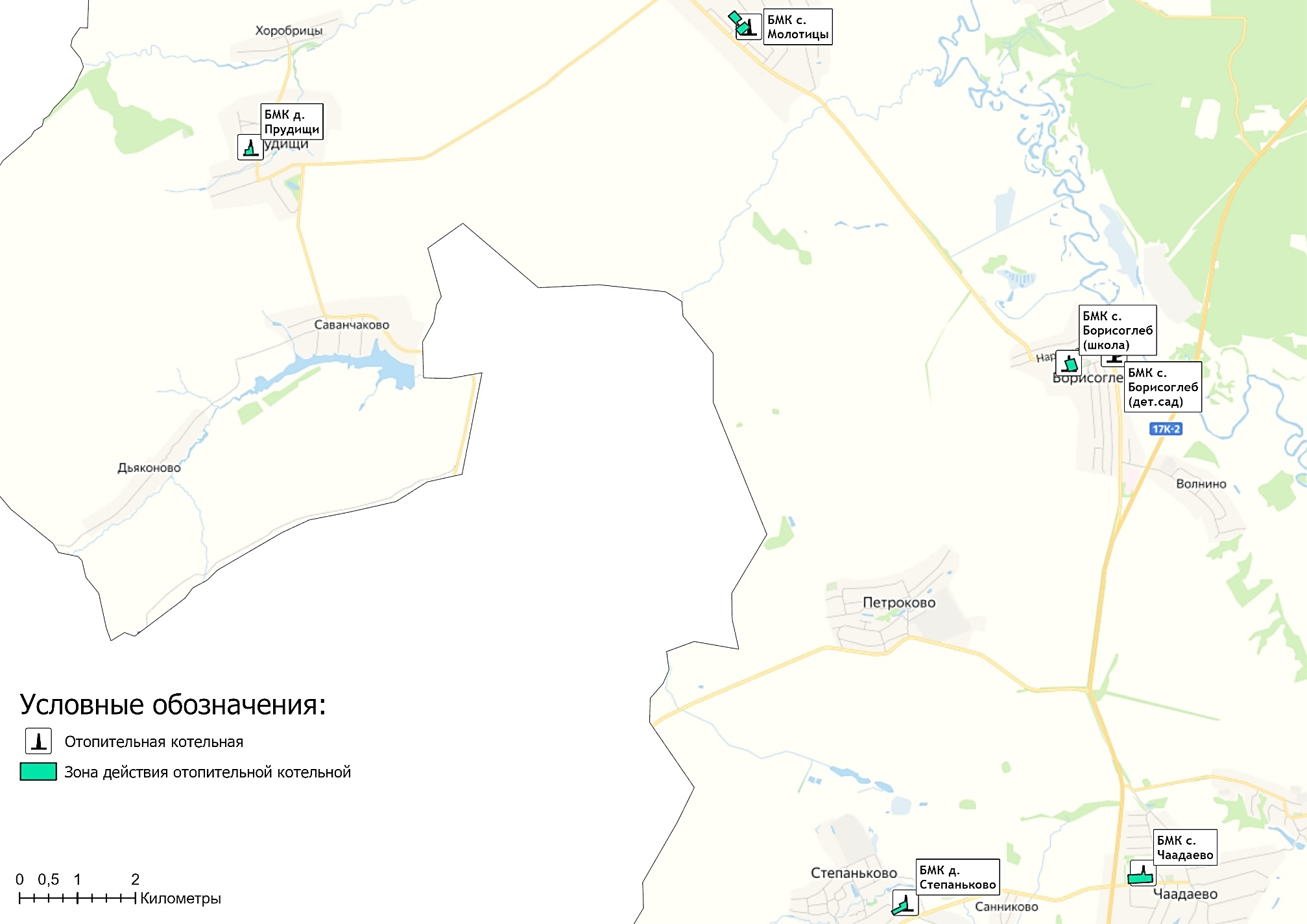 Рисунок 1.4.1 – Зона действия отопительных котельных на территории муниципального образования БорисоглебскоеРаздел 2. Существующие и перспективные балансы тепловой мощности источников тепловой энергии и тепловой нагрузки потребителей.2.1 Описание существующих и перспективных зон действия систем теплоснабжения и источников тепловой энергииСведения по зонам действия источников тепловой энергии представлены в таблице 2.1.1.Таблица 2.1.1 – Зоны действия источников тепловой энергии муниципального образования Борисоглебское Муромского районаТепловые нагрузки потребителей, обслуживаемых котельными, в зонировании по тепловым районам муниципального образования Борисоглебское приведена в таблице 2.1.2.По итогам 2023 года подключенная тепловая нагрузка на нужды отопления составляет 1,229 Гкал/ч.Таблица 2.1.2 – Присоединенная нагрузка потребителей по тепловым районамИзменение зон действия систем централизованного теплоснабжения на территории муниципального образования не предусматривается.Реестр зданий, входящих в состав централизованных систем теплоснабжения приведен в таблице 2.1.3.Таблица 2.1.3 – Данные о потребителях и их тепловой нагрузки от отопительных котельных муниципального образования2.2 Описание существующих и перспективных зон действия индивидуальных источников тепловой энергииСуществующие зоны децентрализованного теплоснабжения на территории муниципального образования Борисоглебское Муромского района сохраняются на период действия Схемы теплоснабжения. Существующие потребители с индивидуальным теплоснабжением – это одно- и малоэтажные дома (до 4-х этажей) с неплотной застройкой в населенных пунктах. Существующие и планируемые к застройке потребители обязаны использовать для отопления индивидуальные источники теплоснабжения. Индивидуальное теплоснабжение предусматривается для:• Индивидуальных жилых домов до трех этажей вне зависимости от месторасположения;•	 Малоэтажных (до четырех этажей) блокированных жилых домов (таунхаусов), планируемых к строительству вне перспективных зон действия источников теплоснабжения при условии удельной нагрузки теплоснабжения планируемой застройки менее 0,01 Гкал/ч/га;•	 Социально-административных зданий высотой менее 12 метров (четырех этажей), планируемых к строительству в местах расположения малоэтажной и индивидуальной жилой застройки, находящихся вне перспективных зон действия источников теплоснабжения;•	 Промышленных и прочих потребителей, технологический процесс которых предусматривает потребление природного газа;•	 Любых объектов при отсутствии экономической целесообразности подключения к централизованной системе теплоснабжения.В рамках проведения работ по актуализации Схемы теплоснабжения, перевод потребителей с централизованной системы теплоснабжения на индивидуальные источники теплоснабжения не предусматривается (таблица 2.2.1).Таблица 2.2.1 – Перечень зданий, подлежащих переводу на индивидуальное отопление        2.3 Существующие и перспективные балансы тепловой мощности и тепловой нагрузки потребителей в зонах действия источников тепловой энергии, в том числе работающих на единую тепловую сеть, на каждом этапеРасходная часть баланса тепловой мощности по каждому источнику в зоне его действия складывается из максимума тепловой нагрузки потребителей, присоединенных к тепловым сетям источника, потерь в тепловых сетях при максимуме тепловой нагрузки, собственных нужд источника и расчетного резерва тепловой мощности.В таблице 2.3.1, представлен баланс тепловой мощности источников теплоснабжения на расчетный период Схемы теплоснабжения, обеспечивающих централизованное теплоснабжение потребителей на территории муниципального образования Борисоглебское Муромского района.Существующие системы теплоснабжения муниципального образования обеспечивает покрытие перспективной тепловой нагрузки потребителей. Суммарный профицит тепловой мощности систем теплоснабжения муниципального образования, на момент актуализации схемы теплоснабжения на 2025 год составляет 0,761 Гкал/ч.Подключение новых потребителей к существующей системе централизованного теплоснабжения до конца расчетного периода не предусматривается.Таблица 2.3.1 – Баланс тепловой мощности источников теплоснабжения муниципального образования Борисоглебское Муромского район2.4 Перспективные балансы тепловой мощности источников тепловой энергии и тепловой нагрузки потребителей в случае, если зона действия источника тепловой энергии расположена в границах двух или более поселений, городских округов либо в границах городского округа (поселения) и города федерального значения или городских округов (поселений) и города федерального значения, с указанием величины тепловой нагрузки для потребителей каждого поселения, городского округа, города федерального значения.Зоны действия источников тепловой энергии расположены в границах территорий населенных пунктов муниципального образования Борисоглебское Муромского района. Источники тепловой энергии с зоной действия, расположенной в границах двух или более поселений, городских округов либо в границах городского округа (поселения) и города федерального значения или городских округов (поселений) и города федерального значения, отсутствуют. До конца расчетного периода зоны действия существующих котельных останутся в пределах населенных пунктов муниципального образования Борисоглебское Муромского района.2.5 Радиус эффективного теплоснабжения, определяемый в соответствии с методическими указаниями по разработке схем теплоснабженияРадиус эффективного теплоснабжения – максимальное расстояние от теплопотребляющей установки до ближайшего источника тепловой энергии в системе теплоснабжения, при превышении которого подключение теплопотребляющей установки к данной системе теплоснабжения нецелесообразно по причине увеличения совокупных расходов в системе теплоснабжения.Радиус эффективного теплоснабжения для зон действия источников тепловой энергии муниципального образования Борисоглебское приведен в таблице 2.5.1По состоянию на 2024 год предложений по подключению к централизованным системам теплоснабжения на территории муниципального образования Борисоглебское Муромского района не поступало.На перспективу до 2030 года радиусы теплоснабжения не изменяются и сохраняются на уровне значений 2024 года в связи с отсутствием прироста тепловой нагрузки.Таблица 2.5.1 – Радиусы систем теплоснабженияРаздел 3. Существующие и перспективные балансы теплоносителя.3.1 Существующие и перспективные балансы производительности водоподготовительных установок и максимального потребления теплоносителя теплопотребляющими установками потребителейИнформация о существующих и перспективных балансах производительности водоподготовительных установок приведена в таблице 3.1.1.3.2 Существующие и перспективные балансы производительности водоподготовительных установок источников тепловой энергии для компенсации потерь теплоносителя в аварийных режимах работы систем теплоснабженияВ соответствии с СП 124.13330.2012 «Тепловые сети» (п.6.22) объем аварийной подпитки принимается в количестве 2% от объема воды в тепловых сетях и присоединенных к ним систем теплопотребления.Информация о работе водоподготовительных установок в аварийных режимах работы представлена в таблице 3.1.1. Резерв ВПУ определен на основе максимальной производительности ВПУ и объёма авариной подпитки тепловой сети.В случае возникновения аварийных ситуаций на тепловых сетях, как и при эксплуатации в штатном режиме, подпитка сети осуществляется с применением установок химводоподготовки.Таблица 3.1.1 – Перспективные балансы производительности ВПУ источников теплоснабженияРаздел 4. Основные положения мастер-плана развития систем теплоснабжения поселения, городского округа, города федерального значения4.1 Описание сценариев развития теплоснабжения муниципального образованияПо состоянию на II квартал 2024 года централизованное теплоснабжение потребителей производится от 6 источников тепловой энергии. На территории муниципального образования Борисоглебское регулируемым видом деятельности в сфере теплоснабжения занимаются две теплоснабжающие организации:- Муниципальное унитарное предприятие Муромского района «Машинно-технологическая станция «Окская»;- Общество с ограниченной ответственностью «ТеплогазВладимир».Структурная схема эксплуатационных зон ответственности теплоснабжающих организаций представлена на рисунке 1.1.1 Том 2. Обосновывающих материалов.Схемой теплоснабжения муниципального образования Борисоглебское Муромского района предусматривается сохранение отопления объектов культурного и социального назначения населенных пунктов от существующих газовых котельных. Для отопления вновь строящегося жилого фонда (многоквартирного и индивидуального) и объектов общественного назначения Схемой теплоснабжения предусматривается использование индивидуальных источников теплоснабжения.  Технические условия на присоединение объектов теплопотребления теплоснабжающими организациями не выдавались.Сценарии перспективного развития систем теплоснабжения муниципального образования Борисоглебское представлены в таблице 4.1.1 и на рисунке 4.1.1.Таблица 4.1.1 – Сценарии перспективного развития систем теплоснабжения4.2 Обоснование выбора приоритетного сценария развития теплоснабжения поселения, городского округа, города федерального значенияОсновным сценарием развития системы теплоснабжения муниципального образования Борисоглебское является модернизация основного и вспомогательного оборудования существующих котельных и замена изношенных участков тепловых сетей от котельных до потребителей с сохранением существующих зон действия источников тепловой энергии.Дополнительно, необходимо проводить работы по сокращению потерь тепловой энергии через ограждающие конструкции зданий потребителей и капитальному ремонту их внутренних систем отопления. Результатом реализации инвестиционных проектов является создание на территории муниципального образования современной, энергоэффективной работающей в автоматическом режиме системы теплоснабжения.По итогам реализации сценария перспективного развития систем теплоснабжения муниципального образования Борисоглебское ожидается:- сокращение величины технологических потерь при передаче тепловой энергии в с. Молотицы на 14,7 Гкал/год;- сокращение величины технологических потерь при передаче тепловой энергии в с. Чаадаево на 6,5 Гкал/год. Суммарная финансовая потребность в реализацию мероприятий по строительству, модернизации и техническому перевооружению источников тепловой энергии и тепловых сетей с учетом непредвиденных расходов по данным проектам на период с 2024 до 2030 годы составляет 9,974 млн. руб. Указанные объёмы финансовых средств являются ориентировочными и подлежат уточнению по итогам разработки проектно-сметной документации.Инвестирование проектов предусматривается за счет бюджетных источников (регионального и местного бюджета) и средств регулируемой организации.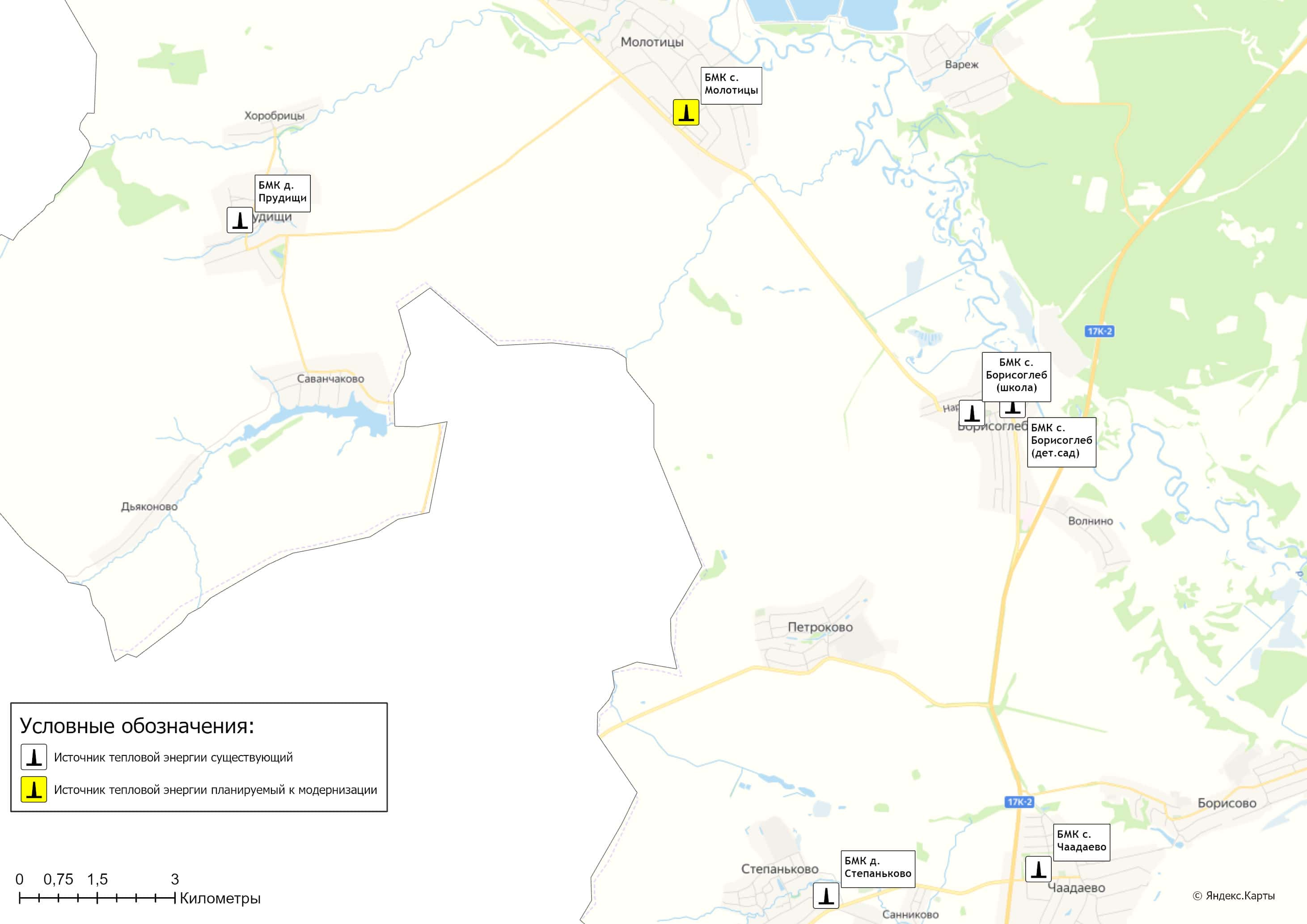 Рисунок 4.1.1 – Сценарий перспективного развития источников централизованного теплоснабжения муниципального образования БорисоглебскоеРаздел 5. Предложения по строительству, реконструкции, техническому перевооружению и (или) модернизации источников тепловой энергии.5.1 Предложения по строительству источников тепловой энергии, обеспечивающих перспективную тепловую нагрузку на осваиваемых территориях муниципального образования, для которых отсутствует возможность и (или) целесообразность передачи тепловой энергии от существующих или реконструируемых источников тепловой энергииПерспективная тепловая нагрузка на осваиваемых территориях населенных пунктов муниципального образования Борисоглебское Муромского района в пределах границ радиусов эффективного теплоснабжения и свободного резерва тепловой мощности источников может быть компенсирована существующей отопительной котельной. Строительство дополнительных источников тепловой энергии для этих целей не требуется. В отношении перспективных потребителей, расположенных за пределами эффективного радиуса теплоснабжения, компенсация перспективной тепловой нагрузки предусматривается за счет индивидуальных источников, так как экономическая целесообразность строительства централизованного теплоснабжения при отсутствии крупных, или сосредоточенных в плотной застройке потребителей, отсутствует.5.2 Предложения по реконструкции источников тепловой энергии, обеспечивающих перспективную тепловую нагрузку в существующих и расширяемых зонах действия источников тепловой энергииНа расчетный период Схемы теплоснабжения реконструкция источников тепловой энергии, с целью обеспечения перспективной тепловой нагрузки в существующих и расширяемых зонах действия источников тепловой энергии не предусматривается.5.3 Предложения по техническому перевооружению и (или) модернизации источников тепловой энергии с целью повышения эффективности работы систем теплоснабженияПо итогам реализации проектов, предусмотренных Схемой теплоснабжения на территории муниципального образования Борисоглебское Муромского района на период до 2030 года, предусматривается:модернизация БМК с. Молотицы (замена котлового оборудования).Реализация указанного мероприятия позволит повысить надежность и эффективность эксплуатации существующего источника теплоснабжения. В таблице 5.3.1 представлены данные по объему реконструкции и (или) модернизации источников теплоснабжения..Таблица 5.3.1 – План-график по реконструкции и (или) модернизации котельных на территории Борисоглебское Муромского района5.4 Графики совместной работы источников тепловой энергии, функционирующих в режиме комбинированной выработки электрической и тепловой энергии и котельныхИсточники тепловой энергии, функционирующих в режиме комбинированной выработки электрической и тепловой энергии, и котельные работающие совместно на единую тепловую сеть отсутствуют.5.5 Меры по выводу из эксплуатации, консервации и демонтажу избыточных источников тепловой энергии, а также источников тепловой энергии, выработавших нормативный срок службы, в случае если продление срока службы технически невозможно или экономически нецелесообразно.Мероприятия по выводу из эксплуатации, консервации и демонтажу избыточных источников тепловой энергии, а также источников тепловой энергии, выработавших нормативный срок службы с целью повышения эффективности работы систем теплоснабжения, не требуются.5.6 Меры по переоборудованию котельных в источники тепловой энергии, функционирующие в режиме комбинированной выработки электрической и тепловой энергииМеры по переоборудованию котельных в источники комбинированной выработки электрической и тепловой энергии на расчетный период не требуются. Собственные нужды (электрическое потребление) котельных компенсируются существующим электроснабжением.5.7 Меры по переводу котельных, размещенных в существующих и расширяемых зонах действия источников тепловой энергии, функционирующих в режиме комбинированной выработки электрической и тепловой энергии, в пиковый режим работы, либо по выводу их из эксплуатацииЗоны действия источников комбинированной выработки тепловой и электрической энергии на территории муниципального образования Борисоглебское Муромского района отсутствуют, перевод котельных в пиковый режим не требуется.5.8 Температурный график отпуска тепловой энергии для каждого источника тепловой энергии или группы источников тепловой энергии в системе теплоснабжения, работающей на общую тепловую сеть, и оценку затрат при необходимости его измененияНа территории муниципального образования Борисоглебское Муромского района теплоснабжение потребителей осуществляется по температурным графикам:Температурный график 95/70⁰С.Таблица 5.8.1 – Параметры отпуска тепловой энергии в сетьПодробная информация по температурным графикам систем теплоснабжения муниципального образования Борисоглебское Муромского района представлена в разделе 1.2.5 Том 2. Обосновывающие материалы.Изменение параметров температурного графика на отопительный период 2024/2025 гг. не предусматривается.5.9 Предложения по перспективной установленной тепловой мощности каждого источника тепловой энергии с предложениями по сроку ввода в эксплуатацию новых мощностейИнформация по перспективной установленной тепловой мощности каждого источника тепловой энергии приведена в таблице 5.9.1.Таблица 5.9.1 – Предложения по перспективной установленной тепловой мощности 5.10 Предложения по вводу новых и реконструкции существующих источников тепловой энергии с использованием возобновляемых источников энергии, а также местных видов топливаВвод новых и реконструкция существующих источников тепловой энергии с использованием возобновляемых источников энергии, а также местных видов топлива до конца расчетного периода не планируется.Раздел 6. Предложения по строительству, реконструкции и (или) модернизации тепловых сетей.6.1 Предложения по строительству, реконструкции и (или) модернизации тепловых сетей, обеспечивающих перераспределение тепловой нагрузки из зон с дефицитом располагаемой тепловой мощности источников тепловой энергии в зоны с резервом располагаемой тепловой мощности источников тепловой энергии (использование существующих резервов)Реконструкция и строительство тепловых сетей, обеспечивающих перераспределение тепловой нагрузки из зон с дефицитом тепловой мощности в зоны с избытком тепловой мощности, не планируется. Дефициты тепловой мощности на источниках теплоснабжения отсутствуют.6.2 Предложения по новому строительству тепловых сетей для обеспечения перспективных приростов тепловой нагрузки во вновь осваиваемых районах поселения, городского округа под жилищную, комплексную или производственную застройкуСтроительство тепловых сетей для обеспечения перспективных приростов тепловой нагрузки под жилищную, комплексную или производственную застройку во вновь осваиваемых районах сельского поселения не планируется, поскольку эти территории планируется организовывать с индивидуальным теплоснабжением.По результатам выдачи технических условий на технологическое присоединение, соответствующая информация будет представлена в Схеме теплоснабжения при её актуализации.6.3 Предложения по строительству, реконструкции и (или) модернизации тепловых сетей в целях обеспечения условий, при наличии которых существует возможность поставок тепловой энергии потребителям от различных источников тепловой энергии при сохранении надежности теплоснабженияСтроительство тепловых сетей, обеспечивающих условия, при наличии которых существует возможность поставок тепловой энергии потребителям от различных источников тепловой энергии при сохранении надежности теплоснабжения, не требуется.Мероприятия по установке резервного оборудования, организации совместной работы нескольких источников тепловой энергии на единую тепловую сеть, резервированию тепловых сетей смежных районов городского округа в соответствии с пп.31 пункта 18 Правил оценки готовности к отопительному периоду (утв. приказом Министерства энергетики РФ от 12 марта 2013 г. N 103) не предусматриваются.6.4. Предложения по строительству, реконструкции и (или) модернизации тепловых сетей для повышения эффективности функционирования системы теплоснабжения, в том числе за счет перевода котельных в пиковый режим работы или ликвидации котельных.Строительство, реконструкция, модернизация тепловых сетей, для повышения эффективности функционирования системы теплоснабжения, за счет перевода котельных в пиковый режим работы или ликвидации котельных не планируется.6.5. Предложения по строительству, реконструкции и (или) модернизации тепловых сетей для обеспечения нормативной надежности теплоснабжения потребителей.По итогам проведенных расчетов по оценке надежности систем теплоснабжения муниципального образования Борисоглебское, установлено, что участки тепловых сетей на территории с. Молотицы и с. Чаадаево являются наименее надежными.С целью поддержания нормативной надежности теплоснабжения от существующих источников теплоснабжения на период до 2030 года Схемой теплоснабжения предусмотрены плановые работы по замене наиболее изношенных участков тепловых сетей (таблица 6.6.1, рисунки 6.6.1 и 6.6.2).6.6 Предложения по реконструкции и (или) модернизации тепловых сетей, подлежащих замене в связи с исчерпанием эксплуатационного ресурсаЧасть участков тепловых сетей от действующих котельных были введены в эксплуатацию до 2004 года, в связи с чем они находятся в изношенном состоянии, поэтому в период до 2030 года предусматривается проведение работ по плановой замене тепловых сетей.Проведение работ по модернизации тепловых сетей, подлежащих замене в связи с исчерпанием эксплуатационного ресурса, планируется осуществлять, за счет внебюджетных источников.Перечень участков, в отношении которых планируется проведение работ по модернизации представлен в таблице 6.6.1 и на рисунках 6.6.1 и 6.6.2.Таблица 6.6.1 – План-график по модернизации участков тепловых сетей на территории Борисоглебское Муромского района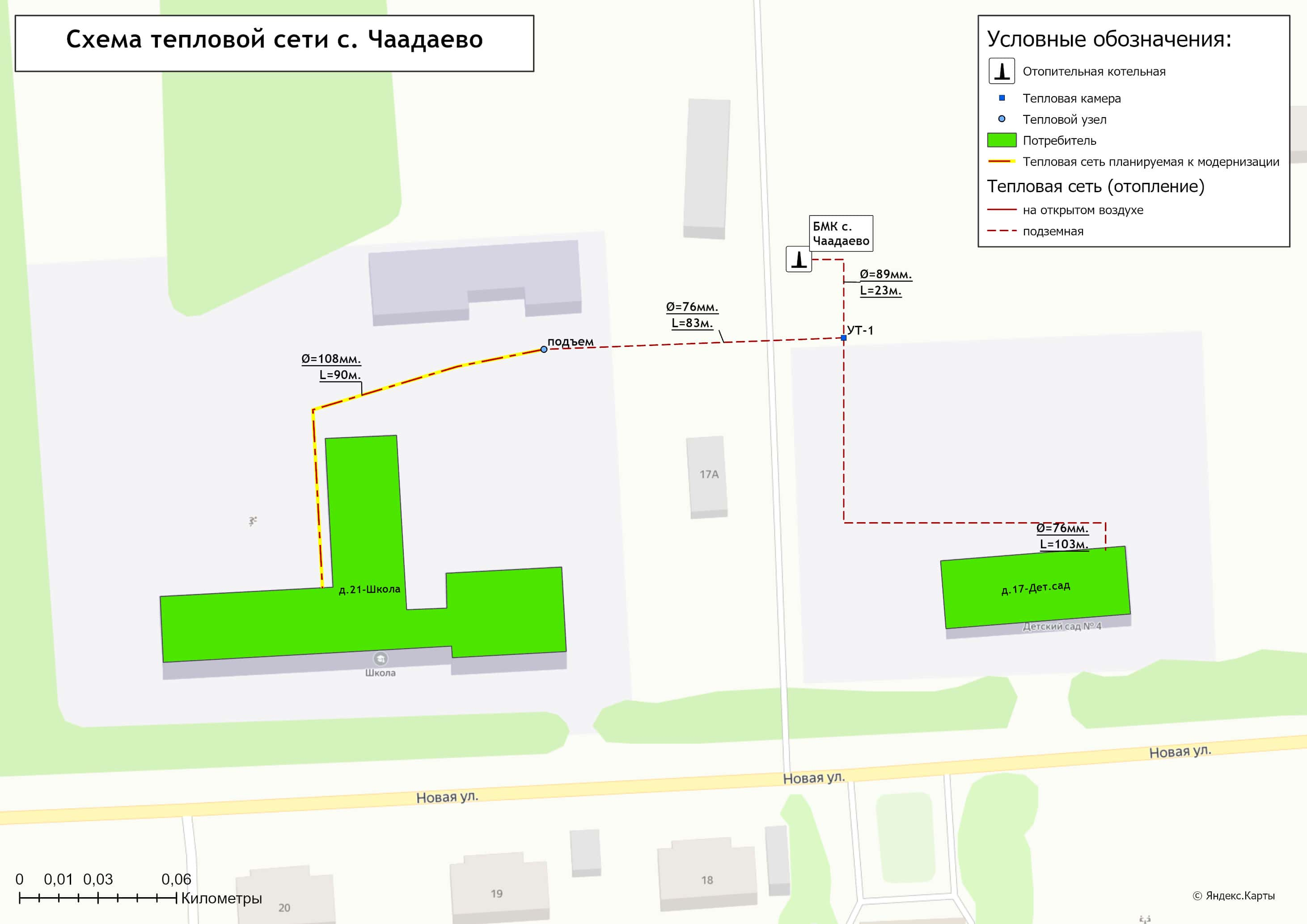 Рисунок 6.6.1 - Модернизация тепловых сетей, подлежащих замене в связи с исчерпанием эксплуатационного ресурса в с. Чаадаево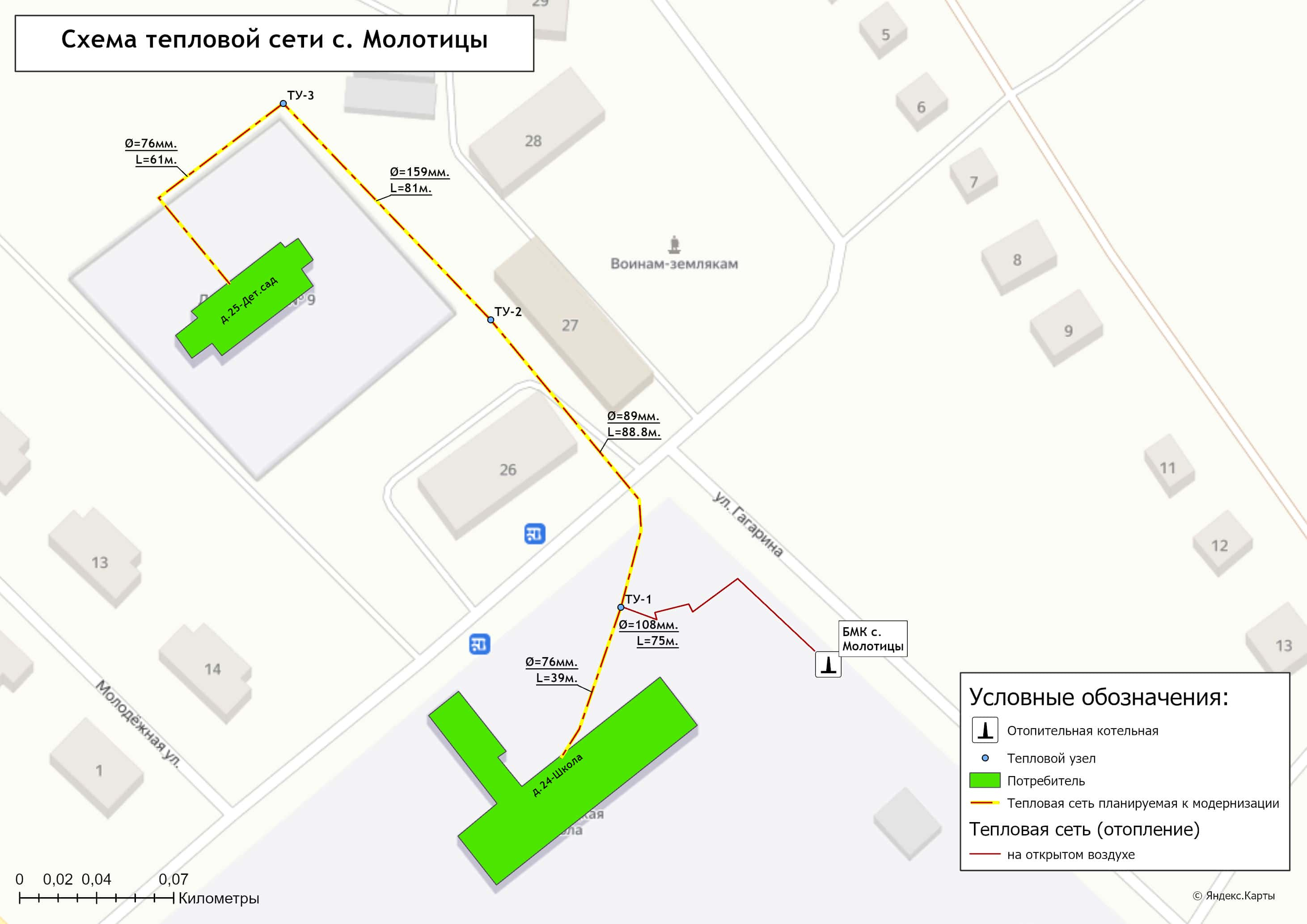 Рисунок 6.6.2 - Модернизация тепловых сетей, подлежащих замене в связи с исчерпанием эксплуатационного ресурса в с. МолотицыРаздел 7. Предложения по переводу открытых систем теплоснабжения (горячего водоснабжения), отдельных участков таких систем на закрытые системы горячего водоснабжения7.1 Предложения по переводу существующих открытых систем теплоснабжения (горячего водоснабжения), отдельных участков таких систем на закрытые системы горячего водоснабжения, для осуществления которого необходимо строительство индивидуальных и (или) центральных тепловых пунктов при наличии у потребителей внутридомовых систем горячего водоснабженияНа территории муниципального образования Борисоглебское Муромского района открытые системы теплоснабжения отсутствуют. Мероприятия по переводу открытых систем теплоснабжения в закрытые системы горячего водоснабжения, для осуществления которого необходимо строительство индивидуальных и (или) центральных тепловых пунктов, не требуются. 7.2 Предложения по переводу существующих открытых систем теплоснабжения (горячего водоснабжения), отдельных участков таких систем на закрытые системы горячего водоснабжения, для осуществления которого отсутствует необходимость строительства индивидуальных и (или) центральных тепловых пунктов по причине отсутствия у потребителей внутридомовых систем горячего водоснабженияОткрытые системы теплоснабжения на территории муниципального образования Борисоглебское Муромского района отсутствуют.  Мероприятия по переводу открытых систем теплоснабжения в закрытые системы горячего водоснабжения, для осуществления которого отсутствует необходимость строительства индивидуальных и (или) центральных тепловых пунктов, не требуются.Раздел 8. Перспективные топливные балансы.8.1 Перспективные топливные балансы для каждого источника тепловой энергии по видам основного, резервного и аварийного топлива на каждом этапеПерспективные топливные балансы муниципального образования Борисоглебское Муромского района в разрезе по источникам тепловой энергии и сводного по муниципальному образованию представлены в таблице 8.1.1.В качестве основного топлива на источниках тепловой энергии применяется природный газ. Перспективное топливопотребление было рассчитано с учетом сохранения существующих систем теплоснабжения и реализации мероприятий по реконструкции и (или) модернизации источников теплоснабжения до окончания планируемого периода.В соответствии с Приказом Министерства ЖКХ Владимирской области от 04.10.2023 № 112 «Об утверждении графиков перевода потребителей Владимирской области на резервные виды топлива при похолоданиях в I квартале 2024 года» котельные муниципального образования Борисоглебское Муромского района в графике перевода отсутствуют.8.2 Потребляемые источником тепловой энергии виды топлива, включая местные виды топлива, а также используемые возобновляемые источники энергии Основным видом топлива для котельных муниципального образования Борисоглебское Муромского района является природный газ. Резервное топливо на котельных муниципального образования Борисоглебское Муромского района отсутствует. Индивидуальные источники тепловой энергии в частных жилых домах в качестве топлива используют природный и сжиженный газ, электроэнергию и твердое топливо. Местным видом топлива на территории Муромского района являются дрова.До 2023 года котельная с. Борисоглеб (школа) в качестве топлива использовала брикеты. С 2023 года использование местных видов топлива на источниках тепловой энергии не предусматривается в связи с низким КПД и высокой себестоимостью топлива. Возобновляемые источники энергии на территории Борисоглебское отсутствуют.Таблица 8.1.1 - Прогнозные значения расхода топлива на выработку тепловой энергии источниками тепловой энергии муниципального образования Борисоглебское Муромского района8.3. Виды топлива, их долю и значение низшей теплоты сгорания топлива, используемые для производства тепловой энергии по каждой системе теплоснабжения. Информация о потребляемых видах топлива, используемого для производства тепловой энергии, их доли и низшей теплоте сгорания по итогам 2023 года представлена в таблице 8.3.1.Таблица 8.3.1 – Установленный топливный режим котельных8.4. Преобладающий в поселении, городском округе вид топлива, определяемый по совокупности всех систем теплоснабжения, находящихся в соответствующем поселении, городском округе. В муниципальном образовании Борисоглебское Муромского района для централизованных источников теплоснабжения преобладающим видом топлива является природный газ, на него приходится 100% суммарного топливопотребления. Основным видом топлива индивидуальных источников теплоснабжения на территории Муромского района является природный газ.8.5. Приоритетное направление развития муниципального образования. Приоритетным направлением развития топливного баланса муниципального образования Борисоглебское Муромского района является сохранение природного газа как основного вида топлива котельных.Согласно «Программы газификации жилищно-коммунального хозяйства, промышленных и иных организаций Владимирской области на 2022–2031 годы» (утв. распоряжением Губернатора Владимирской области №33-рг от 20.03.2017 г.) на территории муниципального образования предусматривается газификация следующих населенных пунктов:• на первую очередь: - д. Волнино ;- д. Вареж; – д. Глебовка; – с. Благовещенское; – с. Польцо.  • на вторую очередь: - д.Пенза;- д.Ожигово; - д. Ольгино;- с. Татарово.Раздел 9. Инвестиции в строительство, реконструкцию, техническое перевооружение и (или) модернизацию.9.1 Предложения по величине необходимых инвестиций в строительство, реконструкцию, техническое перевооружение и (или) модернизацию источников тепловой энергии на каждом этапеДо конца расчетного периода запланированы мероприятия по строительству, реконструкции, техническому перевооружению и (или) модернизации источников тепловой энергии, приведенные в таблице 5.3.1 Схемы теплоснабжения.Суммарные затраты на реализацию предлагаемых проектов по развитию источников систем теплоснабжения муниципального образования Борисоглебское Муромского района на период до 2030 года составляют 2,628 млн. руб.План капитальных вложений для реализации проектов по развитию систем теплоснабжения в части источников тепловой энергии (мощности) приведен в таблице 9.1.1.Реализация рассматриваемых проектов предусматривается за счет бюджетных средств, путем включения разработанных проектов в региональные целевые программы по энергосбережению и модернизации объектов коммунальной инфраструктуры. Также частичное финансирование возможно за счет собственных средств регулируемой организации, в рамках реализации её производственной, ремонтной или инвестиционной программы.9.2 Предложения по величине необходимых инвестиций в строительство, реконструкцию, техническое перевооружение и (или) модернизацию тепловых сетей, насосных станций и тепловых пунктов на каждом этапеДо конца расчетного периода запланированы мероприятия по строительству, реконструкции, техническому перевооружению и (или) модернизации участков тепловых сетей, приведенных в таблице 6.6.1 Схемы теплоснабжения.Суммарные затраты на реализацию предлагаемых проектов по развитию участков тепловых сетей муниципального образования Борисоглебское Муромского района на период до 2030 года составляют 7,346 млн. руб.План капитальных вложений для реализации проектов по развитию систем теплоснабжения в части тепловых сетей приведен в таблице 9.1.1.Реализация рассматриваемых проектов предусматривается за счет собственных средств регулируемой организации, в рамках реализации её производственной, ремонтной или инвестиционной программы.9.3 Предложения по величине инвестиций в строительство, реконструкцию, техническое перевооружение и (или) модернизацию в связи с изменениями температурного графика и гидравлического режима работы системы теплоснабжения на каждом этапеИзменений температурного графика не предполагается, а гидравлический режим работы системы теплоснабжения сохраняется на расчетный период до 2030 года. Инвестиции в строительство, реконструкцию и техническое перевооружение на указанные мероприятия не требуются.Таблица 9.1.1 – Сводная оценка стоимости основных мероприятий и величины необходимых капитальных вложений в строительство, реконструкцию и модернизацию объектов централизованных систем теплоснабжения муниципального образования Борисоглебское9.4 Предложения по величине необходимых инвестиций для перевода открытой системы теплоснабжения (горячего водоснабжения), отдельных участков такой системы на закрытую систему горячего водоснабжения на каждом этапеПеревод открытой системы теплоснабжения (горячего водоснабжения) в закрытую систему горячего водоснабжения до конца расчетного периода не требуется, по причине того, что открытые системы теплоснабжения на территории муниципального образования Борисоглебское Муромского района отсутствуют. Инвестиции на указанные мероприятия не предусматриваются.9.5. Оценка эффективности инвестиций по отдельным предложениям.Оценка экономического эффекта от капитальных вложений в строительство и модернизацию объектов централизованных систем теплоснабжения приведена в таблице 9.5.1.Таблица 9.5.1 – Оценка экономического эффекта от реализации мероприятий по источникам теплоснабжения9.6 Величина фактически осуществленных инвестиций в строительство, реконструкцию, техническое перевооружение и (или) модернизацию объектов теплоснабжения за базовый период и базовый период актуализацииИнформация о мероприятиях по развитию систем теплоснабжения, выполненных на территории муниципального образования Борисоглебское Муромского района за предыдущие базовые периоды Схемы теплоснабжения представлена в таблице 9.6.1.Таблица 9.6.1 – Информация о реализованных мероприятиях, предусмотренных Схемой теплоснабженияРаздел 10. Решение о присвоении статуса единой теплоснабжающей организации (организациям).10.1. Решение о присвоении статуса единой теплоснабжающей организации (организациям).По состоянию на май 2024 года на территории муниципального образования Борисоглебское теплоснабжающими организациями являются:- МУП МТС «Окская» (ИНН 3320004722; ОГРН 1023302157086);- ООО «ТеплогазВладимир» (ИНН 3329068590; ОГРН 1113340010222).Постановлением Администрации Муромского района от 01.03.2023 г. №231 статус единой теплоснабжающей организации на территории муниципального образования Борисоглебское Муромского района присвоен следующим теплоснабжающим организациям:- МУП МТС «Окская» на территории: с. Борисоглеб; д. Степаньково; с. Молотицы; с. Чаадаево;- ООО «ТеплогазВладимир» на территории: д.Прудищи.10.2 Реестр зон деятельности единой теплоснабжающей организации (организаций)Таблица 10.2.1 – Реестр единых теплоснабжающих организаций (ЕТО), содержащий перечень систем теплоснабжения10.3 Основания, в том числе критерии, в соответствии с которыми теплоснабжающей организации присвоен статус единой теплоснабжающей организацииКритериями определения единой теплоснабжающей организации являются: - владение на праве собственности или ином законном основании источниками тепловой энергии с наибольшей рабочей тепловой мощностью и (или) тепловыми сетями с наибольшей рабочей тепловой мощностью и (или) тепловыми сетями с наибольшей емкостью в границах зоны деятельности единой теплоснабжающей организации;- размер собственного капитала; - способность в лучшей мере обеспечить надежность теплоснабжения в соответствующей системе теплоснабжения. Таблица 10.3.1 – Критерии определения ЕТО в системах теплоснабжения на территории муниципального образования10.4 Информация о поданных теплоснабжающими организациями заявках на присвоение статуса единой теплоснабжающей организацииСбор заявок на присвоение статуса единой теплоснабжающей организации в рамках актуализации Схемы теплоснабжения муниципального образования не производился по причине сохранения действующих утвержденных ЕТО на территории муниципального образования. 10.5 Реестр систем теплоснабжения, содержащий перечень теплоснабжающих организаций, действующих в каждой системе теплоснабжения, расположенных в границах поселения, городского округа, города федерального значенияТаблица 10.5.1 – Реестр систем теплоснабжения, содержащий перечень теплоснабжающих организацийРаздел 11. Решения о распределении тепловой нагрузки между источниками тепловой энергии.Тепловая нагрузка от котельных муниципального образования Борисоглебское Муромского района остается в прежних границах, распределения нагрузок между источниками теплоснабжения не предполагается - таблица 11.1.Таблица 11.1 – Перераспределение тепловых нагрузок между источниками тепловой энергии в период 2024-2030 гг.Раздел 12. Решения по бесхозяйным тепловым сетям.Информация о бесхозяйных тепловых сетях, по состоянию на 01.05.2024 года, приведена в таблице 12.1.Таблица 12.1 – Перечень бесхозяйных тепловых сетей на территории муниципального образования БорисоглебскоеРаздел 13. Синхронизация схемы теплоснабжения со схемой газоснабжения и газификации Владимирской области, схемой и программой развития электроэнергетических систем России, а также со схемой водоснабжения и водоотведения13.1 Описание решений (на основе утвержденной региональной (межрегиональной) программы газификации жилищно-коммунального хозяйства, промышленных и иных организаций) о развитии соответствующей системы газоснабжения в части обеспечения топливом источников тепловой энергииНа текущий момент все источники централизованного теплоснабжения на территории муниципального образования Борисоглебское Муромского района обеспечены в должной мере основным топливом, решения о развитии соответствующих систем газоснабжения не требуются.В соответствии с «Программой газификации жилищно-коммунального хозяйства, промышленных и иных организаций Владимирской области на 2022–2031 годы», утвержденной распоряжением Губернатора Владимирской области № 33-рг от 20.03.2017 г. на территории муниципального образования предусматривается развитие системы газоснабжения по следующим направлениям:- Газопровод межпоселковый д. Волнино - д. Вареж - д. Глебовка - с. Благовещенское - с. Польцо Муромского района Владимирской области;- Распределительный газопровод и газопроводы-вводы низкого давления до границ земельных участков для газификации жилых домов в д. Вареж Муромского района;- Распределительный газопровод и газопроводы-вводы низкого давления до границ земельных участков для газификации жилых домов в д. Глебовка Муромского район;- Распределительный газопровод и газопроводы-вводы низкого давления до границ земельных участков для газификации жилых домов в с. Благовещенское Муромского района;- Распределительный газопровод и газопроводы-вводы низкого давления до границ земельных участков для газификации жилых домов в с. Польцо Муромского района;- Газопровод межпоселковый д. Пенза - д. Ожигово - д. Ольгино - с. Татарово Муромского района Владимирской области;- Распределительный газопровод и газопроводы-вводы низкого давления до границ земельных участков для газификации жилых домов д. Пенза Муромского района;- Распределительный газопровод и газопроводы-вводы низкого давления до границ земельных участков для газификации жилых домов д. Ожигово Муромского района;- Распределительный газопровод и газопроводы-вводы низкого давления до границ земельных участков для газификации жилых домов д. Ольгино Муромского района;- Распределительный газопровод и газопроводы-вводы низкого давления до границ земельных участков для газификации жилых домов с. Татарово Муромского района;- Распределительный газопровод и газопроводы-вводы низкого давления до границ земельных участков для газификации жилых домов д. Климово Муромского района.13.2 Описание проблем организации газоснабжения источников тепловой энергииПроблем с организацией газоснабжения индивидуальных и централизованных источников тепловой энергии на территории муниципального образования Борисоглебское не установлено.13.3 Предложения по корректировке утвержденной (разработке) региональной (межрегиональной) программы газификации жилищно-коммунального хозяйства, промышленных и иных организаций для обеспечения согласованности такой программы с указанными в схеме теплоснабжения решениями о развитии источников тепловой энергии и систем теплоснабженияПредложения по корректировке программы газификации Владимирской области в разрезе развития источников тепловой энергии и систем теплоснабжения муниципального образования Борисоглебское Муромского района отсутствуют.13.4 Описание решений (вырабатываемых с учетом положений утвержденной схемы и программы развития Единой энергетической системы России) о строительстве, реконструкции, техническом перевооружении и (или) модернизации, выводе из эксплуатации источников тепловой энергии и генерирующих объектов, включая входящее в их состав оборудование, функционирующих в режиме комбинированной выработки электрической и тепловой энергии, в части перспективных балансов тепловой мощности в схемах теплоснабженияПланов по строительству, реконструкции, техническому перевооружению, выводу из эксплуатации источников комбинированной электрической и тепловой энергии на территории муниципального образования Борисоглебское Муромского района не предусмотрено.13.5 Предложения по строительству генерирующих объектов, функционирующих в режиме комбинированной выработки электрической и тепловой энергии, указанных в схеме теплоснабжения, для их учета при разработке схемы и программы перспективного развития электроэнергетики субъекта Российской Федерации, схемы и программы развития Единой энергетической системы России, содержащие в том числе описание участия указанных объектов в перспективных балансах тепловой мощности и энергииМероприятий по строительству генерирующих объектов, функционирующих в режиме комбинированной выработки электрической и тепловой энергии данной Схемой теплоснабжения, не предполагается.13.6 Описание решений (вырабатываемых с учетом положений утвержденной схемы водоснабжения муниципального образования) о развитии соответствующей системы водоснабжения в части, относящейся к системам теплоснабженияРазвитие системы водоснабжения в части, относящейся к централизованным системам теплоснабжения, на территории муниципального образования не требуется.13.7 Предложения по корректировке утвержденной (разработке) схемы водоснабжения муниципального образования для обеспечения согласованности такой схемы и указанных в схеме теплоснабжения решений о развитии источников тепловой энергии и систем теплоснабженияКорректировка утвержденной схемы водоснабжения муниципального образования Борисоглебское Муромского района для обеспечения согласованности такой схемы и указанных в схеме теплоснабжения решений о развитии источников тепловой энергии и систем теплоснабжения по состоянию на 2024 год не требуется.Раздел 14. Индикаторы развития систем теплоснабжения поселения, городского округа, города федерального значенияПри разработке данного раздела Схемы теплоснабжения муниципального образования Борисоглебское Муромского района (актуализация на 2025 год) для систематизации индикативных показателей схемы теплоснабжения предложено разделить данные индикаторы (показатели) на следующие основные группы:1. Показатель эффективности производства и передачи тепловой энергииудельный расход топлива на производство тепловой энергии;отношение величины технологических потерь тепловой энергии, теплоносителя к материальной характеристике тепловой сети;отношение величины технологических потерь теплоносителя к материальной характеристике тепловой сети;коэффициент использования установленной тепловой мощности источников централизованного теплоснабжения;удельная материальная характеристика тепловых сетей, приведенная к расчетной тепловой нагрузке;доля тепловой энергии, выработанной в комбинированном режиме (как отношение величины тепловой энергии, отпущенной из отборов турбоагрегатов, к общей величине выработанной тепловой энергии в границах городского округа);удельный расход условного топлива на отпуск электрической энергии;коэффициент использования теплоты топлива (только для источников тепловой энергии, функционирующих в режиме комбинированной выработки электрической и тепловой энергии).2. Показатель надежности объектов теплоснабженияколичество прекращений подачи тепловой энергии, теплоносителя в результате технологических нарушений на тепловых сетях в системах централизованного теплоснабжения;количество прекращений подачи тепловой энергии, теплоносителя в результате технологических нарушений на источниках тепловой энергии;средневзвешенный (по материальной характеристике) срок эксплуатации тепловых сетей (для каждой системы теплоснабжения);отношение материальной характеристики тепловых сетей, реконструированных за год, к общей материальной характеристике тепловых сетей (фактическое значение за отчетный период и прогноз изменения при реализации проектов, указанных в утвержденной схеме теплоснабжения) (для каждой системы теплоснабжения, а также для городского округа);отношение установленной тепловой мощности оборудования источников тепловой энергии, реконструированного за год, к общей установленной тепловой мощности источников тепловой энергии.отсутствие зафиксированных фактов нарушения антимонопольного законодательства (выданных предупреждений, предписаний), а также отсутствие применения санкций, предусмотренных Кодексом Российской Федерации об административных правонарушениях, за нарушение законодательства Российской Федерации в сфере теплоснабжения, антимонопольного законодательства Российской Федерации, законодательства Российской Федерации о естественных монополиях.В таблицах ниже приведены индикаторы развития систем теплоснабжения на территории муниципального образования Борисоглебское в разбивке по зонам деятельности единых теплоснабжающих организаций: МУП МТС «Окская» и ООО «ТеплогазВладимир».Таблица 14.1 – Индикаторы развития систем теплоснабжения на территории МО Борисоглебское – зона ЕТО МУП МТС «Окская»Таблица 14.2 – Индикаторы развития систем теплоснабжения на территории МО Борисоглебское – зона ЕТО ООО "ТеплогазВладимир"Раздел 15. Ценовые (тарифные) последствияПо состоянию базового периода актуализации схемы теплоснабжения, в отношении теплоснабжающих организаций муниципального образования Борисоглебское Муромского района установлены следующие тарифы на тепловую энергию: - для МУП Муромского района «Машинно-технологическая станция «Окская» - на основании приказа Министерства государственного регулирования цен и тарифов Владимирской области от 28.12.2023 №55/507 и от 31.10.2023 № 39/152;- для ООО «ТеплогазВладимир» - на основании приказа Министерства государственного регулирования цен и тарифов Владимирской области от 28.12.2023 №55/507.Таблица 15.1 – Тарифы на тепловую энергию (мощность), поставляемую потребителям Борисоглебского и Ковардицкого сельских поселений Муромского районаТаблица 15.2 - Тарифы на услуги по передаче тепловой энергииВ таблицах 14.2.1 – 14.2.3 Том 2. Обосновывающие материалы представлена структура необходимой валовой выручки теплоснабжающих организаций МУП МТС «Окская» и ООО «ТеплогазВладимир» по системам теплоснабжения на территории Муромского района, установленная Министерством государственного регулирования цен и тарифов Владимирской области.ПоказателиЕдиница измеренияСуществующее положениеПроектное решениеПроектное решениеПоказателиЕдиница измеренияСуществующее положениеПервая очередьРасчетный срокЖилищный фонд сельского поселения, всегом2171892,00223822,00289410,00Убыль жилищного фондам2-154720144Объемы нового строительствам216805193065588Средняя жилищная обеспеченность м2 /чел24,5029,0033,00НаименованиеСуществующее положение (2022 г.)Перваяочередь (2025 г.)Расчетный срок(2030 г.)с. Борисоглебс. Борисоглебс. Борисоглебс. БорисоглебПлощадь строительных фондов (м2), в том числе:237642572228515Индивидуальный жилой фонд*162611821921012Общественные здания750375037503д. Степаньковод. Степаньковод. Степаньковод. СтепаньковоПлощадь строительных фондов (м2), в том числе:175112122224689Индивидуальный жилой фонд*127541646519932Общественные здания475747574757д. Прудищид. Прудищид. Прудищид. ПрудищиПлощадь строительных фондов (м2), в том числе:1001111195                                                                                                                                                                                                                                                                                                                                                                                                                                                                                                                                                                                                                                                                                                                                                                                                                                                                                                                                                                                                                                                                                                                                  12443Индивидуальный жилой фонд*7735891910167Общественные здания227622762276с. Молотицыс. Молотицыс. Молотицыс. МолотицыПлощадь строительных фондов (м2), в том числе:356573975343521Индивидуальный жилой фонд*319553605139819Общественные здания370237023702с. Чаадаевос. Чаадаевос. Чаадаевос. ЧаадаевоПлощадь строительных фондов (м2), в том числе:295273061830376Индивидуальный жилой фонд*251652625626014Общественные здания436243624362Наименование параметра2021 г. (факт)2022 г. (факт)2023 г. (факт)2024 г.2025 г.2026 г.2027 г.2028 г.2029 г.2030 г.Муниципальное образование БорисоглебскоеМуниципальное образование БорисоглебскоеМуниципальное образование БорисоглебскоеМуниципальное образование БорисоглебскоеМуниципальное образование БорисоглебскоеМуниципальное образование БорисоглебскоеМуниципальное образование БорисоглебскоеМуниципальное образование БорисоглебскоеМуниципальное образование БорисоглебскоеМуниципальное образование БорисоглебскоеМуниципальное образование БорисоглебскоеВыработка тепловой энергии, Гкал2 9773 4493 1112 9002 8862 8862 8862 8792 8642 864Собственные нужды источника, Гкал54625652515151515151Отпуск тепловой энергии в сеть, Гкал2 9233 3873 0552 8482 8342 8342 8342 8282 8132 813Потери в тепловых сетях, Гкал190307305313306306306299284284Полезный отпуск тепловой энергии, Гкал, в т.ч.2 7333 0802 7492 5352 5292 5292 5292 5292 5292 529- бюджетные учреждения2 6142 7222 5152 5352 5292 5292 5292 5292 5292 529- прочее119358234-------ООО "ТеплогазВладимир"ООО "ТеплогазВладимир"ООО "ТеплогазВладимир"ООО "ТеплогазВладимир"ООО "ТеплогазВладимир"ООО "ТеплогазВладимир"ООО "ТеплогазВладимир"ООО "ТеплогазВладимир"ООО "ТеплогазВладимир"ООО "ТеплогазВладимир"ООО "ТеплогазВладимир"Выработка тепловой энергии, Гкал137131120137122122122122122122Собственные нужды источника, Гкал8876666666Отпуск тепловой энергии в сеть, Гкал129123113130116116116116116116Потери в тепловых сетях, Гкал13131219121212121212Полезный отпуск тепловой энергии, Гкал, в т.ч.116110101111104104104104104104- бюджетные учреждения116110101111104104104104104104БМК д. ПрудищиВыработка тепловой энергии, Гкал137131120137122122122122122122Собственные нужды источника, Гкал8876666666Отпуск тепловой энергии в сеть, Гкал129123113130116116116116116116Потери в тепловых сетях, Гкал13131219121212121212Полезный отпуск тепловой энергии, Гкал, в т.ч.116110101111104104104104104104- бюджетные учреждения116110101111104104104104104104МУП МТС "Окская"МУП МТС "Окская"МУП МТС "Окская"МУП МТС "Окская"МУП МТС "Окская"МУП МТС "Окская"МУП МТС "Окская"МУП МТС "Окская"МУП МТС "Окская"МУП МТС "Окская"МУП МТС "Окская"Выработка тепловой энергии, Гкал2 8403 3182 9912 7642 7642 7642 7642 7572 7422 742Собственные нужды источника, Гкал46554946464646464545Отпуск тепловой энергии в сеть, Гкал2 7943 2632 9422 7182 7182 7182 7182 7112 6972 697Потери в тепловых сетях, Гкал176294294294294294294287272272Полезный отпуск тепловой энергии, Гкал, в т.ч.2 6172 9702 6482 4242 4242 4242 4242 4242 4242 424- бюджетные учреждения2 4982 6122 4142 4242 4242 4242 4242 4242 4242 424- прочее119358234-------БМК с. МолотицыВыработка тепловой энергии, Гкал835862813816816816816816801801Собственные нужды источника, Гкал12141313131313131313Отпуск тепловой энергии в сеть, Гкал824848799802802802802802787787Потери в тепловых сетях, Гкал96929292929292927878Полезный отпуск тепловой энергии, Гкал, в т.ч.728756707710710710710710710710- бюджетные учреждения728756707710710710710710710710БМК с. ЧаадаевоВыработка тепловой энергии, Гкал602683635638638638638631631631Собственные нужды источника, Гкал8111011111111101010Отпуск тепловой энергии в сеть, Гкал594672625627627627627621621621Потери в тепловых сетях, Гкал49100100100100100100939393Полезный отпуск тепловой энергии, Гкал, в т.ч.545572525527527527527527527527- бюджетные учреждения545572525527527527527527527527БМК с. Борисоглеб (дет. сад)Выработка тепловой энергии, Гкал583624575577577577577577577577Собственные нужды источника, Гкал810910101010101010Отпуск тепловой энергии в сеть, Гкал575614565568568568568568568568Потери в тепловых сетях, Гкал11222222222222222222Полезный отпуск тепловой энергии, Гкал, в т.ч.564592544546546546546546546546- бюджетные учреждения564592544546546546546546546546с 2023г. БМК с. Борисоглеб (школа)Выработка тепловой энергии, Гкал291296276277277277277277277277Собственные нужды источника, Гкал9555555555Отпуск тепловой энергии в сеть, Гкал282291271272272272272272272272Потери в тепловых сетях, Гкал18151515151515151515Полезный отпуск тепловой энергии, Гкал, в т.ч.264276256257257257257257257257- бюджетные учреждения264276256257257257257257257257БМК д. СтепаньковоВыработка тепловой энергии, Гкал529852692456456456456456456456Собственные нужды источника, Гкал1014118888888Отпуск тепловой энергии в сеть, Гкал519838681448448448448448448448Потери в тепловых сетях, Гкал3646464646464646464Полезный отпуск тепловой энергии, Гкал, в т.ч.516774617384384384384384384384- бюджетные учреждения397416382384384384384384384384- прочее119358234-------Наименование показателяЕд. изм.Существующее положение (2022 г.)Перваяочередь (2025 г.)Расчетный срок(2030 г.)Общая площадь застройки в зоне действия индивидуального теплоснабжениятыс. кв.м171,892223,822289,410Максимальный тепловой поток на нужды отопленияккал/час * кв.м.197,8195,2187,5Объем потребления тепловой энергии (мощности) в зоне действия индивидуального теплоснабженияГкал/час34,043,754,3Объем потребления тепловой энергии (мощности) в зоне действия индивидуального теплоснабженияГкал/год80 787103 825128 937Наименование территорииПлощадь системы, гаСредневзвешенная плотность тепловой нагрузки, Гкал/ч / гаСредневзвешенная плотность тепловой нагрузки, Гкал/ч / гаСредневзвешенная плотность тепловой нагрузки, Гкал/ч / гаСредневзвешенная плотность тепловой нагрузки, Гкал/ч / гаСредневзвешенная плотность тепловой нагрузки, Гкал/ч / гаСредневзвешенная плотность тепловой нагрузки, Гкал/ч / гаСредневзвешенная плотность тепловой нагрузки, Гкал/ч / гаСредневзвешенная плотность тепловой нагрузки, Гкал/ч / гаНаименование территорииПлощадь системы, га20232024202520262027202820292030МО  Борисоглебское6,330,190,190,170,170,170,170,170,17БМК д. Прудищи0,50,100,100,100,100,100,100,100,10БМК с. Молотицы1,660,180,180,180,180,180,180,180,18БМК с. Чаадаево1,940,110,110,110,110,110,110,110,11БМК с. Борисоглеб (дет. сад) 0,440,510,510,510,510,510,510,510,51БМК с. Борисоглеб (школа) 0,970,110,110,110,110,110,110,110,11БМК д. Степаньково0,820,410,410,200,200,200,200,200,20Наименование источников Графическое отображениеРеестр потребителейБМК с. Молотицы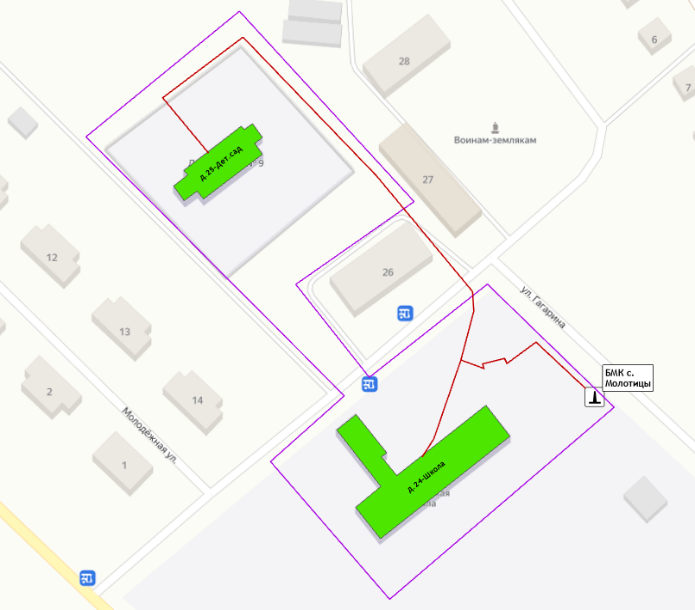 ул. Гагарина,24, (МБОУ Молотицкая СОШ)ул. Гагарина,25 (МБДОУ Детский сад №9)БМК с. Чаадаево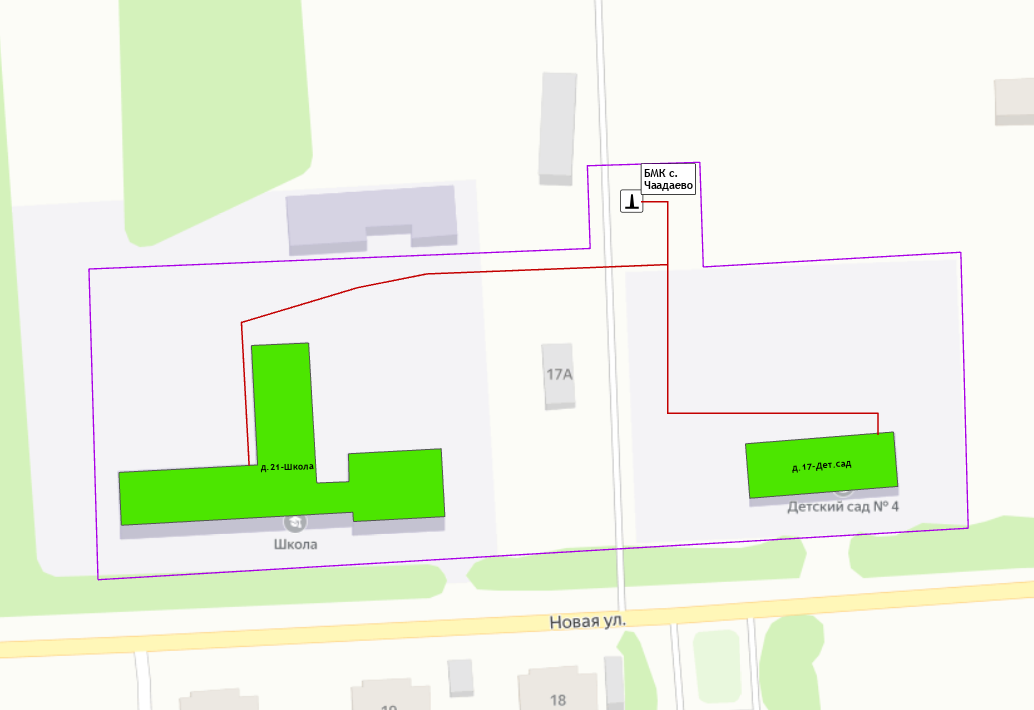 ул. Новая,17 (МБДОУ Детский сад №4 с. Чаадаево)ул. Новая,21 (МБОУ Чадаевская СОШ)МБОУ Чадаевская СОШ подсобные помещения - гаражБМК с. Борисоглеб (дет.сад)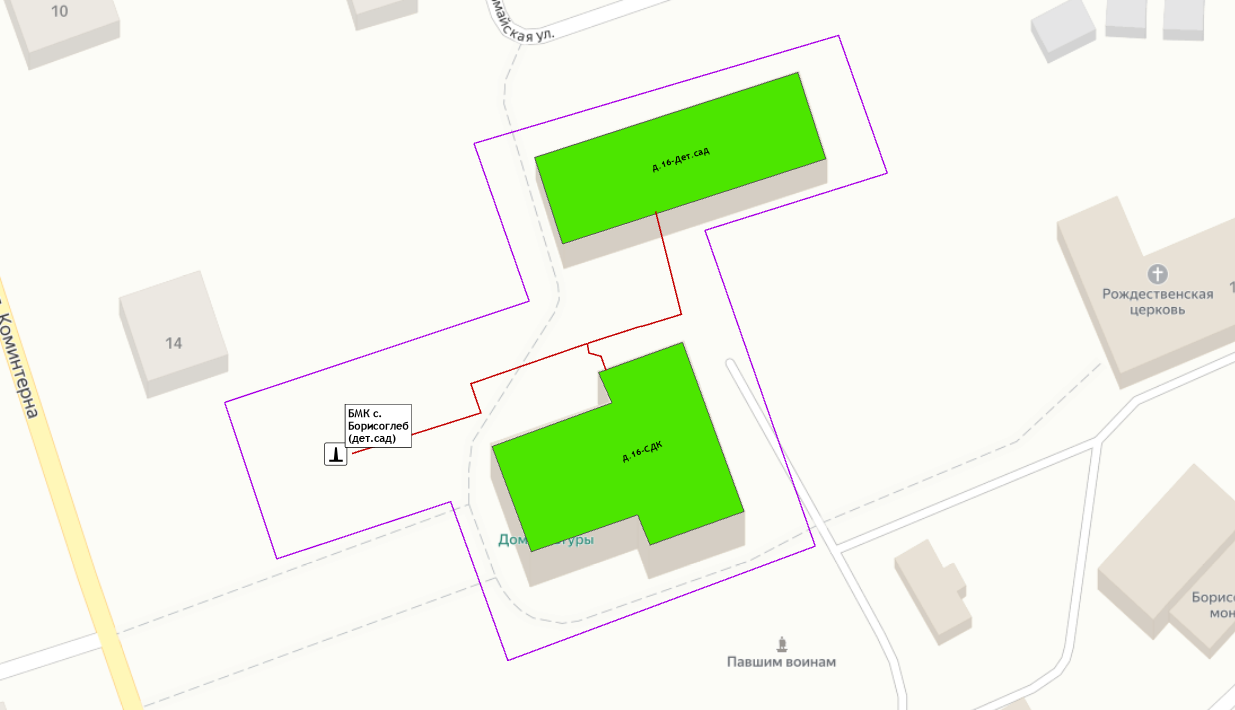 ул. Коминтерна,16 (МБУК Борисоглебский ДК)ул. Первомайская,16 (МБОУ Борис-Глебская СОШ)ул. Первомайская,16 (МКУ АХЦ МО Борисоглебское Муромского района)БМК с. Борисоглеб (школа)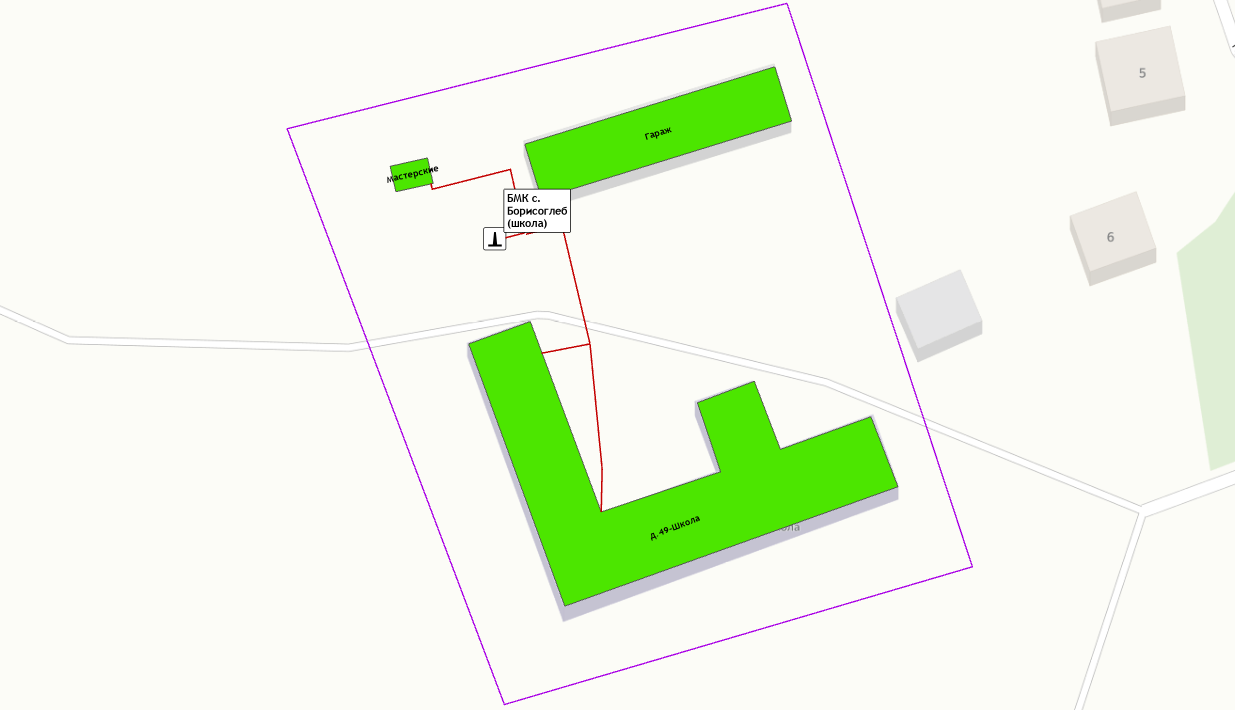 ул. Прудовая,49 (МБОУ Борис-Глебская СОШ школа)ГаражЗдание мастерскойБМК д. Степаньково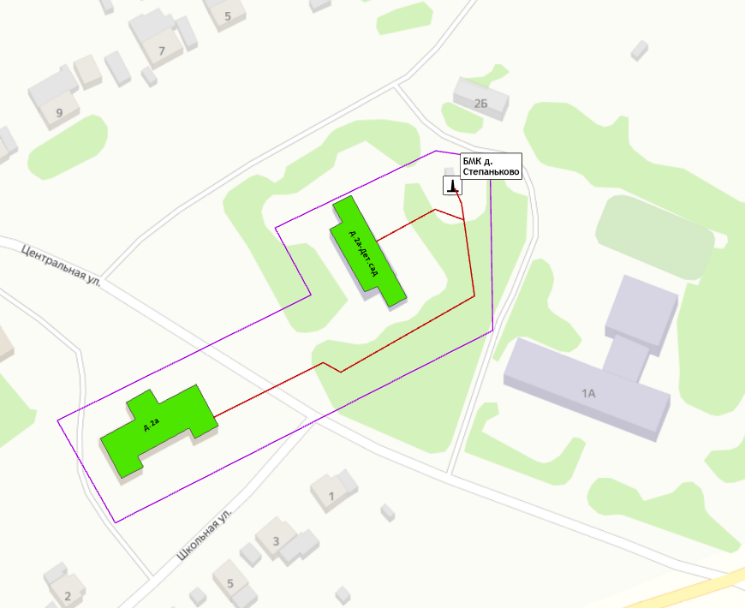 ул. Центральная,2а (МБДОУ Детский сад №4 с. Чаадаево)ул. Школьная,2а, (МБУК Борисоглебский ДК)БМК д. Прудищи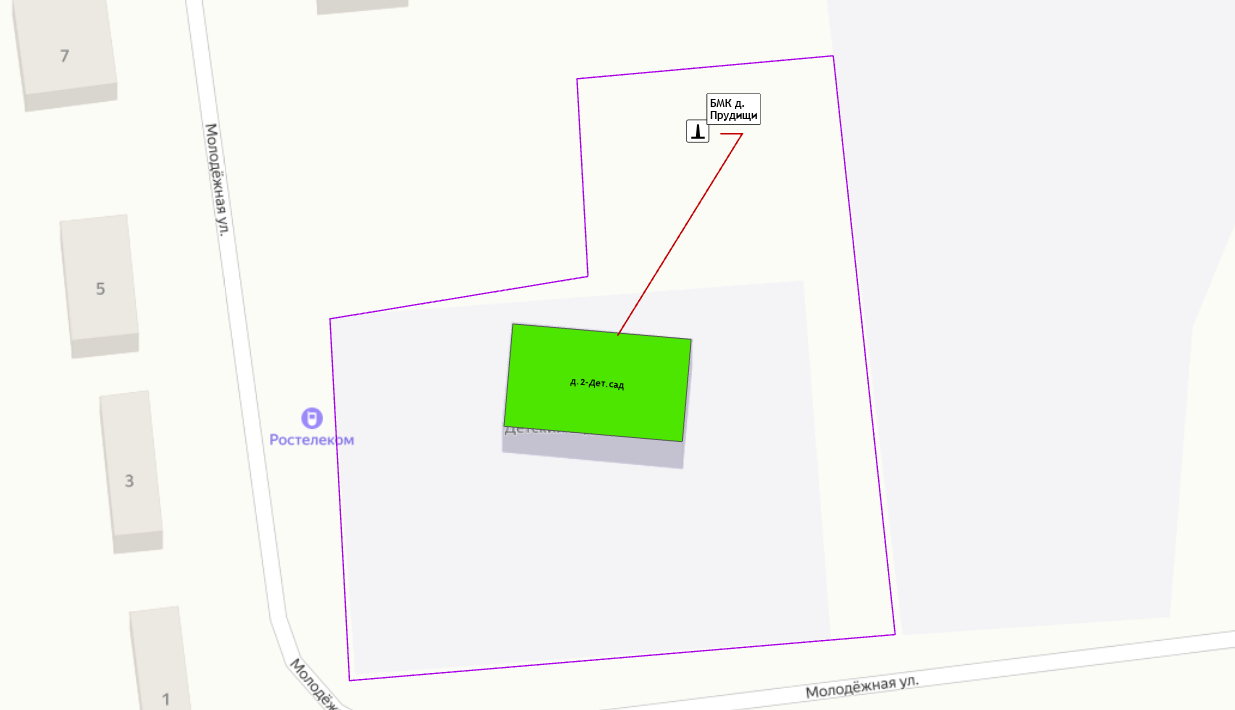 ул. Молодежная,2, (МБДОУ Детский сад №9)Наименование теплового районаНаименование источника теплоснабженияГраницы кадастровых кварталовПодключенная нагрузка, Гкал/чТепловой район №1 - с. МолотицыБМК с. Молотицы33:15:0005010,296Тепловой район №2 - с. ЧаадаевоБМК с. Чаадаево33:15:0011040,219Тепловой район №3 - с. БорисоглебБМК с. Борисоглеб (дет.сад) БМК с. Борисоглеб (школа)33:15:0007020,332Тепловой район №4 - д. СтепаньковоБМК д. Степаньково33:15:0011020,334Тепловой район №5 - д. ПрудищиБМК д. Прудищи33:15:0006020,048Адрес потребителяТепловая нагрузка потребителяТепловая нагрузка потребителяТепловая нагрузка потребителяТепловая нагрузка потребителяНаличие ОДПУАдрес потребителяОтоплениеОтоплениеВентиляцияВентиляцияНаличие ОДПУАдрес потребителяНагр., Гкал/чСпособ присоед.Нагр., Гкал/чСпособ присоед.Наличие ОДПУБМК с. МолотицыБМК с. МолотицыБМК с. МолотицыБМК с. МолотицыБМК с. МолотицыБМК с. МолотицыМБОУ Молотицкая СОШ (ул. Гагарина, д. 24)0,181прямое――нетМБДОУ Детский сад №9 с. Молотицы0,115прямое――нетБМК с. ЧаадаевоБМК с. ЧаадаевоБМК с. ЧаадаевоБМК с. ЧаадаевоБМК с. ЧаадаевоБМК с. ЧаадаевоМБДОУ Детский сад №4 с. Чаадаево (д/с с. Чаадаево, ул. Новая, д.17)0,051прямое――нетМБОУ Чадаевская СОШ школа (ул. Новая, д.21)0,155прямое――нетМБОУ Чадаевская СОШ подсобные помещения - гараж0,013прямое――нетБМК с. Борисоглеб (дет.сад)БМК с. Борисоглеб (дет.сад)БМК с. Борисоглеб (дет.сад)БМК с. Борисоглеб (дет.сад)БМК с. Борисоглеб (дет.сад)БМК с. Борисоглеб (дет.сад)МБОУ Борис -Глебская СОШ (с. Борисоглеб, ул. Первомайская, д.16)0,072прямое――нетМБУК Борисоглебский ДК (ДК с. Борисоглеб, ул. Коминтерна, д.16)0,130прямое――нетМКУ АХЦ МО Борисоглебское Муромского района (ул. Первомайская, д.16)0,023прямое――нетБМК с. Борисоглеб (школа)БМК с. Борисоглеб (школа)БМК с. Борисоглеб (школа)БМК с. Борисоглеб (школа)БМК с. Борисоглеб (школа)БМК с. Борисоглеб (школа)МБОУ Борис-Глебская СОШ школа (с. Борисоглеб, ул. Прудовая, д.49)0,085прямое――нетМБОУ Борис-Глебская СОШ - гараж0,019прямое――нетМБОУ Борис-Глебская СОШ - здание мастерской0,002прямое――нетБМК д. СтепаньковоБМК д. СтепаньковоБМК д. СтепаньковоБМК д. СтепаньковоБМК д. СтепаньковоБМК д. СтепаньковоМБДОУ Детский сад №4 с. Чаадаево (филиал д/с д. Степаньково, ул. Центральная, 2А)0,062прямое――нетМБУК Борисоглебский ДК (ДК с. Д. Степаньково, ул. Школьная, 2А)0,100прямое――нетБМК д. ПрудищиБМК д. ПрудищиБМК д. ПрудищиБМК д. ПрудищиБМК д. ПрудищиБМК д. ПрудищиДетский Сад № 16 (д. Прудищи, ул. Молодежная, д. 2)0,048прямое――нет№ПотребительАдрес1——Наименование параметра2021 г. (факт)2022 г. (факт)2023 г. (факт)2024 г.2025 г.2026 г.2027 г.2028 г.2029 г.2030 г.Муниципальное образование БорисоглебскоеМуниципальное образование БорисоглебскоеМуниципальное образование БорисоглебскоеМуниципальное образование БорисоглебскоеМуниципальное образование БорисоглебскоеМуниципальное образование БорисоглебскоеМуниципальное образование БорисоглебскоеМуниципальное образование БорисоглебскоеМуниципальное образование БорисоглебскоеМуниципальное образование БорисоглебскоеМуниципальное образование БорисоглебскоеУстановленная мощность источника, Гкал/час2,3322,3322,1042,1042,1042,1042,1042,1042,1042,104Располагаемая мощность источника, Гкал/час2,1222,1221,9841,9841,9841,9841,9841,9841,9841,984Собственные нужды источника, Гкал/час0,0440,0420,0400,0380,0380,0380,0380,0380,0380,038Нетто мощность источника, Гкал/час2,0782,0801,9441,9461,9461,9461,9461,9461,9461,946Потери тепловой мощности на передачу, Гкал/час0,0770,1220,1360,1310,1280,1280,1280,1280,1280,128Присоединенная нагрузка потребителей, Гкал/ч, в т.ч.:1,2291,2291,2291,0571,0571,0571,0571,0571,0571,057- отопление и вентиляция1,2291,2291,2291,0571,0571,0571,0571,0571,0571,057- ГВС----------Резерв/дефицит мощности, Гкал/час0,7720,7290,5790,7590,7610,7610,7610,7610,7610,761ООО "ТеплогазВладимир"ООО "ТеплогазВладимир"ООО "ТеплогазВладимир"ООО "ТеплогазВладимир"ООО "ТеплогазВладимир"ООО "ТеплогазВладимир"ООО "ТеплогазВладимир"ООО "ТеплогазВладимир"ООО "ТеплогазВладимир"ООО "ТеплогазВладимир"ООО "ТеплогазВладимир"Установленная мощность источника, Гкал/час0,1720,1720,1720,1720,1720,1720,1720,1720,1720,172Располагаемая мощность источника, Гкал/час0,1720,1720,1720,1720,1720,1720,1720,1720,1720,172Собственные нужды источника, Гкал/час0,0100,0100,0100,0080,0080,0080,0080,0080,0080,008Нетто мощность источника, Гкал/час0,1620,1620,1620,1640,1640,1640,1640,1640,1640,164Потери тепловой мощности на передачу, Гкал/час0,0050,0060,0060,0080,0050,0050,0050,0050,0050,005Присоединенная нагрузка потребителей, Гкал/ч, в т.ч.:0,0480,0480,0480,0480,0480,0480,0480,0480,0480,048- отопление и вентиляция0,0480,0480,0480,0480,0480,0480,0480,0480,0480,048- ГВС----------Резерв/дефицит мощности, Гкал/час0,1090,1080,1090,1080,1100,1100,1100,1100,1100,110БМК д. ПрудищиУстановленная мощность источника, Гкал/час0,1720,1720,1720,1720,1720,1720,1720,1720,1720,172Располагаемая мощность источника, Гкал/час0,1720,1720,1720,1720,1720,1720,1720,1720,1720,172Собственные нужды источника, Гкал/час0,0100,0100,0100,0080,0080,0080,0080,0080,0080,008Нетто мощность источника, Гкал/час0,1620,1620,1620,1640,1640,1640,1640,1640,1640,164Потери тепловой мощности на передачу, Гкал/час0,0050,0060,0060,0080,0050,0050,0050,0050,0050,005Присоединенная нагрузка потребителей, Гкал/ч, в т.ч.:0,0480,0480,0480,0480,0480,0480,0480,0480,0480,048- отопление и вентиляция0,0480,0480,0480,0480,0480,0480,0480,0480,0480,048- ГВС----------Резерв/дефицит мощности, Гкал/час0,1090,1080,1090,1080,1100,1100,1100,1100,1100,110МУП МТС "Окская"МУП МТС "Окская"МУП МТС "Окская"МУП МТС "Окская"МУП МТС "Окская"МУП МТС "Окская"МУП МТС "Окская"МУП МТС "Окская"МУП МТС "Окская"МУП МТС "Окская"МУП МТС "Окская"Установленная мощность источника, Гкал/час2,1602,1601,9321,9321,9321,9321,9321,9321,9321,932Располагаемая мощность источника, Гкал/час1,9501,9501,8121,8121,8121,8121,8121,8121,8121,812Собственные нужды источника, Гкал/час0,0340,0320,0300,0300,0300,0300,0300,0300,0300,030Нетто мощность источника, Гкал/час1,9161,9181,7821,7821,7821,7821,7821,7821,7821,782Потери тепловой мощности на передачу, Гкал/час0,0720,1160,1310,1220,1220,1220,1220,1220,1220,122Присоединенная нагрузка потребителей, Гкал/ч, в т.ч.:1,1811,1811,1811,0091,0091,0091,0091,0091,0091,009- отопление и вентиляция1,1811,1811,1811,0091,0091,0091,0091,0091,0091,009- ГВС----------Резерв/дефицит мощности, Гкал/час0,6630,6200,4710,6510,6510,6510,6510,6510,6510,651БМК с. МолотицыУстановленная мощность источника, Гкал/час0,6200,6200,6200,6200,6200,6200,6200,6200,6200,620Располагаемая мощность источника, Гкал/час0,5600,5600,5600,5600,5600,5600,5600,5600,5600,560Собственные нужды источника, Гкал/час0,0080,0090,0090,0090,0090,0090,0090,0090,0090,009Нетто мощность источника, Гкал/час0,5520,5510,5510,5510,5510,5510,5510,5510,5510,551Потери тепловой мощности на передачу, Гкал/час0,0390,0360,0390,0380,0380,0380,0380,0380,0380,038Присоединенная нагрузка потребителей, Гкал/ч, в т.ч.:0,2960,2960,2960,2960,2960,2960,2960,2960,2960,296- отопление и вентиляция0,2960,2960,2960,2960,2960,2960,2960,2960,2960,296- ГВС----------Резерв/дефицит мощности, Гкал/час0,2170,2190,2160,2170,2170,2170,2170,2170,2170,217БМК с. ЧаадаевоУстановленная мощность источника, Гкал/час0,3100,3100,3100,3100,3100,3100,3100,3100,3100,310Располагаемая мощность источника, Гкал/час0,2900,2900,2900,2900,2900,2900,2900,2900,2900,290Собственные нужды источника, Гкал/час0,0040,0050,0050,0050,0050,0050,0050,0050,0050,005Нетто мощность источника, Гкал/час0,2860,2850,2850,2850,2850,2850,2850,2850,2850,285Потери тепловой мощности на передачу, Гкал/час0,0200,0380,0420,0410,0410,0410,0410,0410,0410,041Присоединенная нагрузка потребителей, Гкал/ч, в т.ч.:0,2190,2190,2190,2190,2190,2190,2190,2190,2190,219- отопление и вентиляция0,2190,2190,2190,2190,2190,2190,2190,2190,2190,219- ГВС----------Резерв/дефицит мощности, Гкал/час0,0470,0280,0240,0250,0250,0250,0250,0250,0250,025БМК с. Борисоглеб (дет. сад)Установленная мощность источника, Гкал/час0,3100,3100,3100,3100,3100,3100,3100,3100,3100,310Располагаемая мощность источника, Гкал/час0,2900,2900,2900,2900,2900,2900,2900,2900,2900,290Собственные нужды источника, Гкал/час0,0040,0050,0050,0050,0050,0050,0050,0050,0050,005Нетто мощность источника, Гкал/час0,2860,2850,2850,2850,2850,2850,2850,2850,2850,285Потери тепловой мощности на передачу, Гкал/час0,0040,0080,0090,0090,0090,0090,0090,0090,0090,009Присоединенная нагрузка потребителей, Гкал/ч, в т.ч.:0,2260,2260,2260,2260,2260,2260,2260,2260,2260,226- отопление и вентиляция0,2260,2260,2260,2260,2260,2260,2260,2260,2260,226- ГВС----------Резерв/дефицит мощности, Гкал/час0,0560,0510,0510,0510,0510,0510,0510,0510,0510,051с 2023 г. БМК с. Борисоглеб (школа)Установленная мощность источника, Гкал/час0,4000,4000,1720,1720,1720,1720,1720,1720,1720,172Располагаемая мощность источника, Гкал/час0,3000,3000,1620,1620,1620,1620,1620,1620,1620,162Собственные нужды источника, Гкал/час0,0090,0050,0030,0030,0030,0030,0030,0030,0030,003Нетто мощность источника, Гкал/час0,2910,2950,1590,1590,1590,1590,1590,1590,1590,159Потери тепловой мощности на передачу, Гкал/час0,0070,0060,0060,0060,0060,0060,0060,0060,0060,006Присоединенная нагрузка потребителей, Гкал/ч, в т.ч.:0,1060,1060,1060,1060,1060,1060,1060,1060,1060,106- отопление и вентиляция0,1060,1060,1060,1060,1060,1060,1060,1060,1060,106- ГВС----------Резерв/дефицит мощности, Гкал/час0,1780,1830,0460,0460,0460,0460,0460,0460,0460,046БМК д. СтепаньковоУстановленная мощность источника, Гкал/час0,5200,5200,5200,5200,5200,5200,5200,5200,5200,520Располагаемая мощность источника, Гкал/час0,5100,5100,5100,5100,5100,5100,5100,5100,5100,510Собственные нужды источника, Гкал/час0,0090,0080,0080,0080,0080,0080,0080,0080,0080,008Нетто мощность источника, Гкал/час0,5010,5020,5020,5020,5020,5020,5020,5020,5020,502Потери тепловой мощности на передачу, Гкал/час0,0020,0280,0350,0270,0270,0270,0270,0270,0270,027Присоединенная нагрузка потребителей, Гкал/ч, в т.ч.:0,3340,3340,3340,1620,1620,1620,1620,1620,1620,162- отопление и вентиляция0,3340,3340,3340,1620,1620,1620,1620,1620,1620,162- ГВС----------Резерв/дефицит мощности, Гкал/час0,1650,1400,1330,3120,3120,3120,3120,3120,3120,312Наименование котельной (системы теплоснабжения)Изменение радиуса теплоснабженияБМК с. Молотицыне предусматривается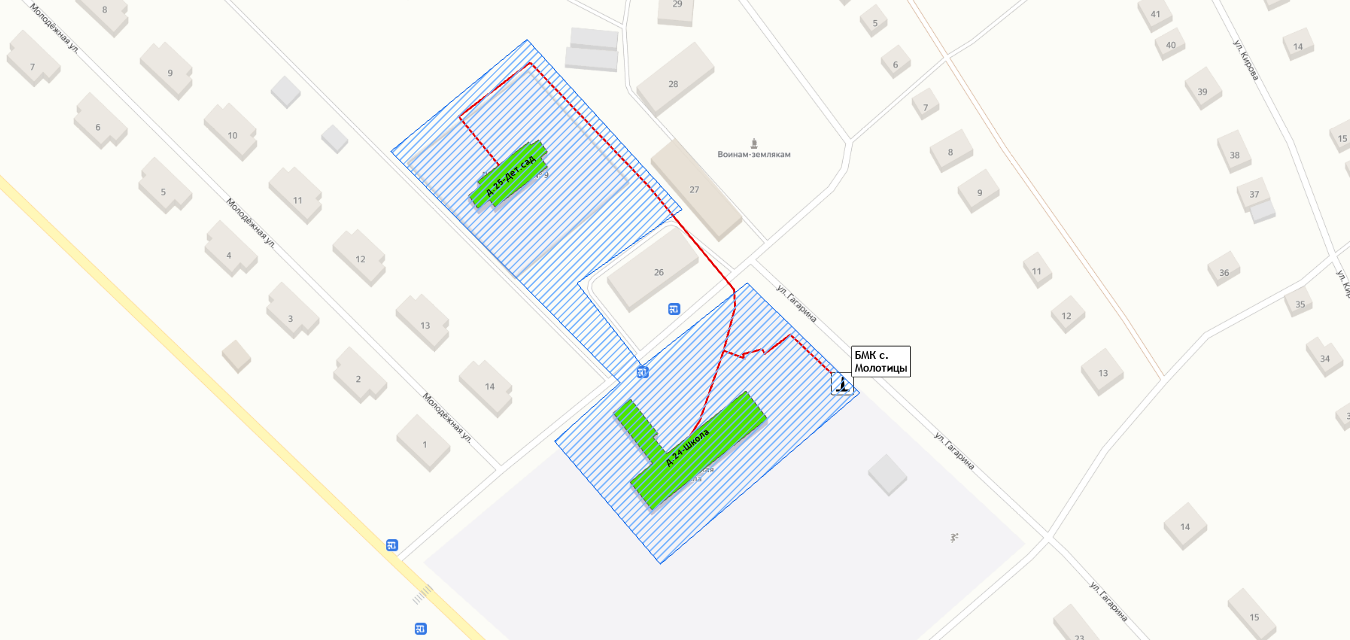 БМК с. Чаадаевоне предусматривается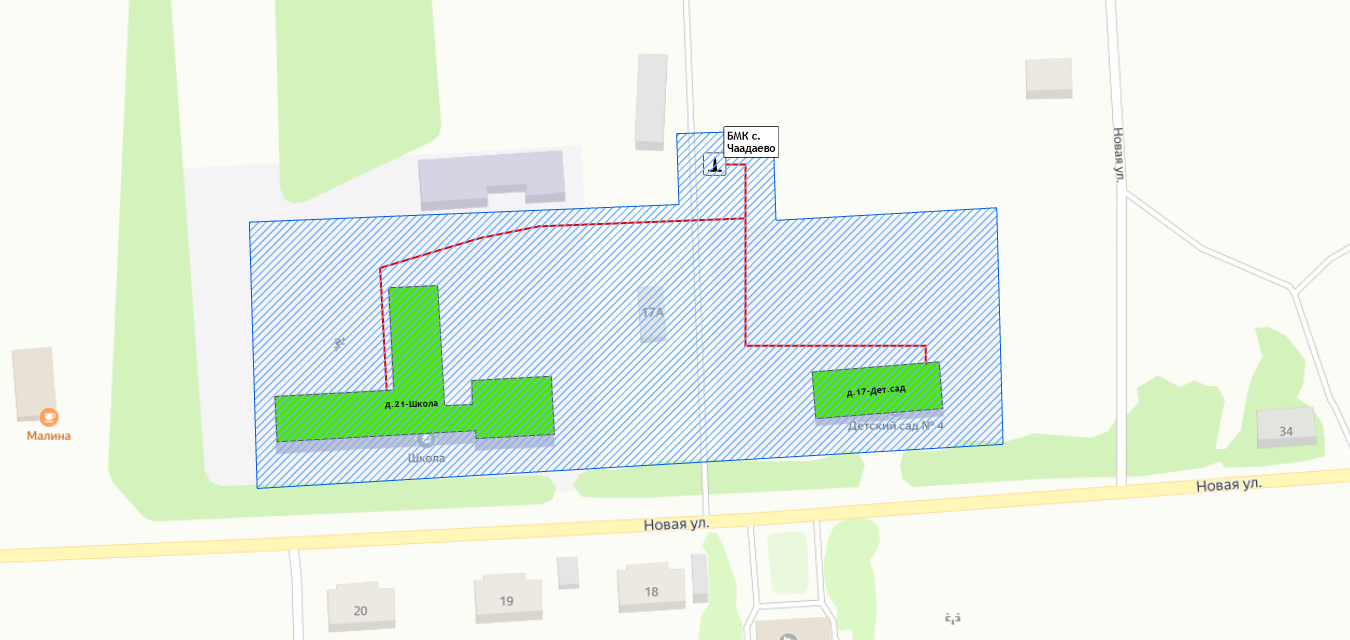 БМК с. Борисоглеб (дет.сад)не предусматривается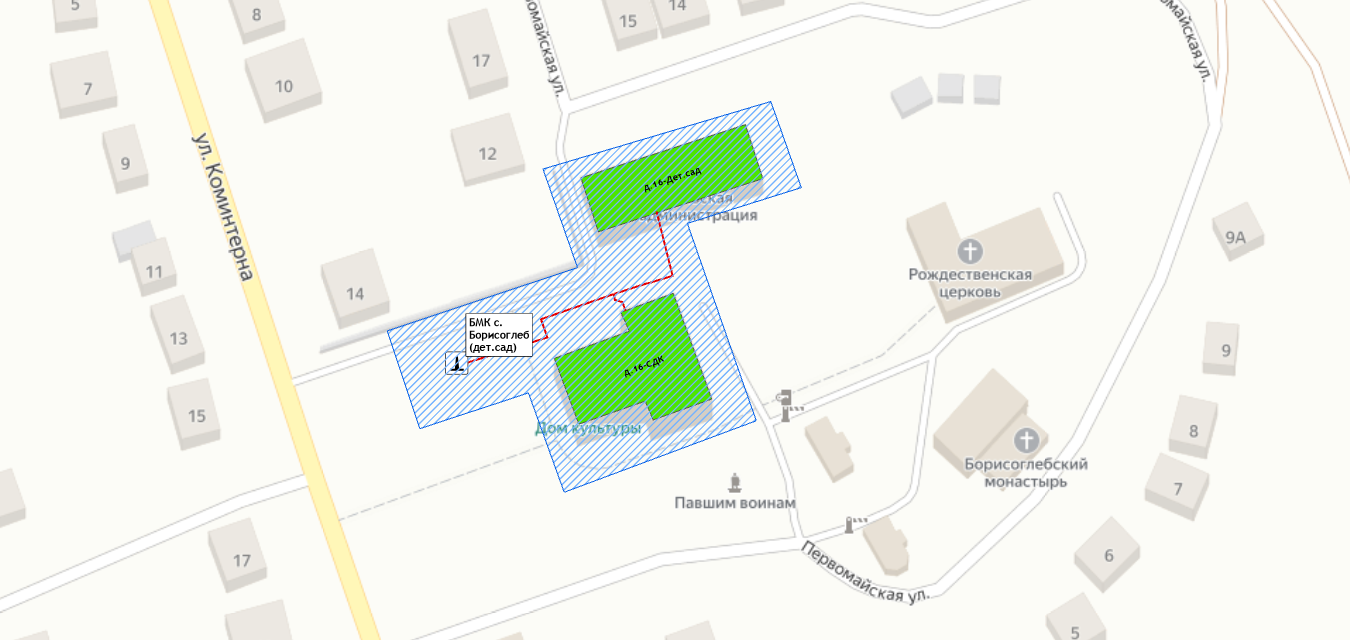 БМК с. Борисоглеб (школа)не предусматривается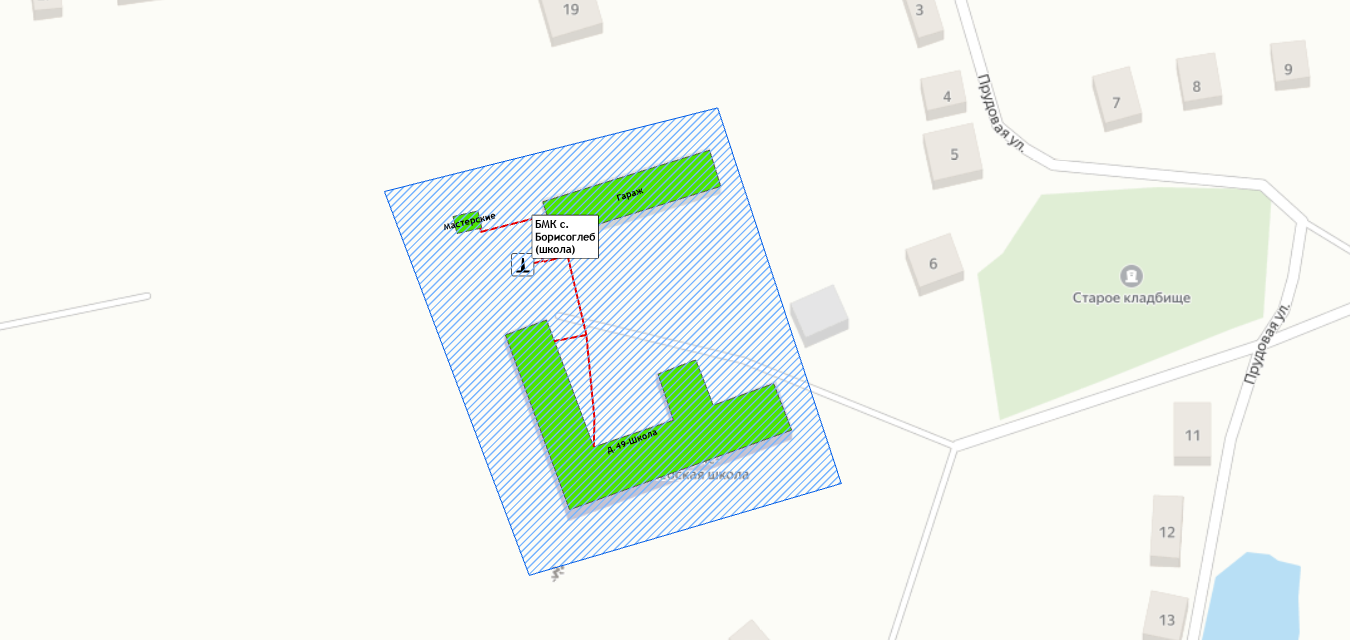 БМК д. Степаньковоне предусматривается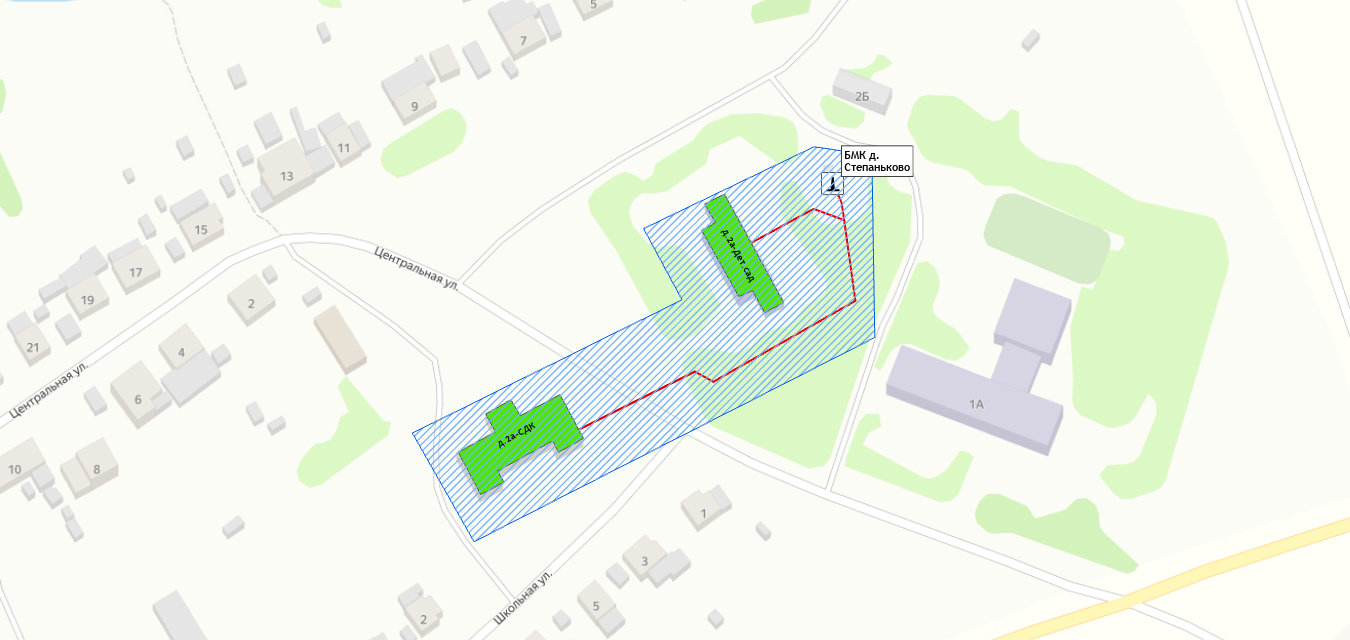 БМК д. Прудищине предусматривается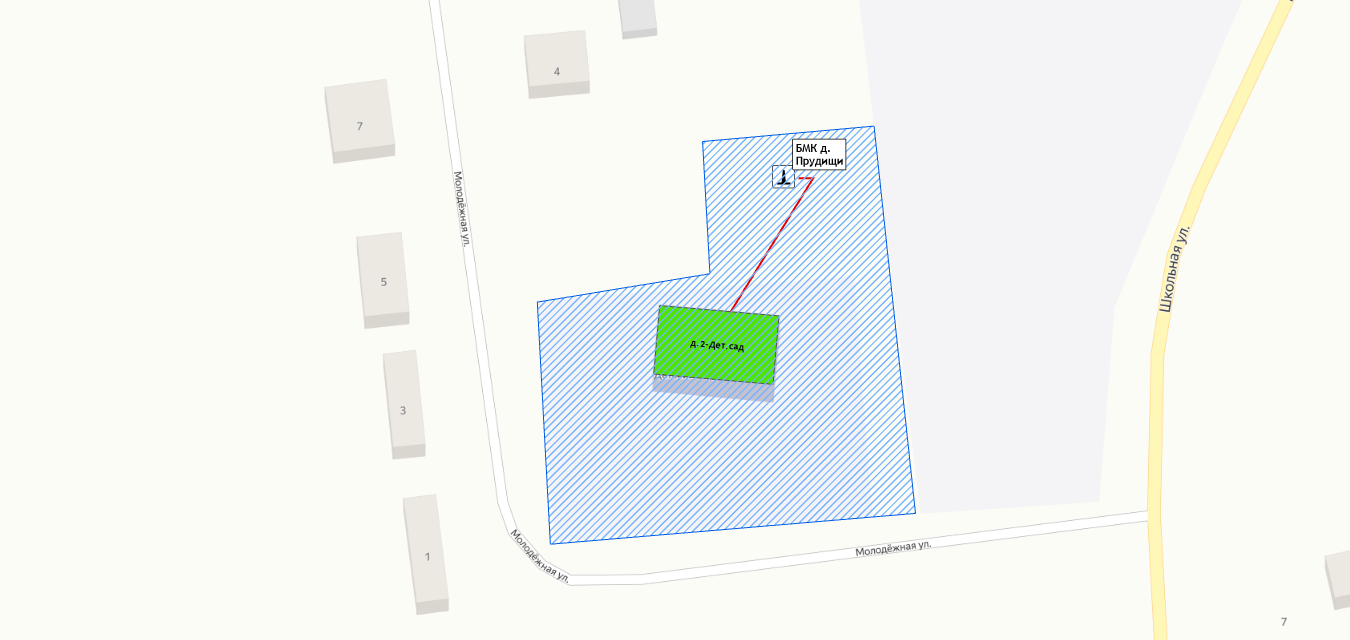 Наименование параметра2021 г. (факт)2022 г. (факт)2023 г. (факт)2024 г.2025 г.2026 г.2027 г.2028 г.2029 г.2030 г.Муниципальное образование БорисоглебскоеМуниципальное образование БорисоглебскоеМуниципальное образование БорисоглебскоеМуниципальное образование БорисоглебскоеМуниципальное образование БорисоглебскоеМуниципальное образование БорисоглебскоеМуниципальное образование БорисоглебскоеМуниципальное образование БорисоглебскоеМуниципальное образование БорисоглебскоеМуниципальное образование БорисоглебскоеМуниципальное образование БорисоглебскоеПроизводительность ВПУ, т/ч5,65,65,65,65,65,65,65,65,65,6Расчетный часовой расход для подпитки системы теплоснабжения, т/ч0,1210,1210,1210,1080,1080,1080,1080,1080,1080,108Всего подпитка тепловой сети, т/ч, в т.ч.:0,0130,0310,0080,0100,0120,0120,0120,0120,0120,012- нормативные утечки теплоносителя, т/ч0,0290,0290,0290,0290,0290,0290,0290,0290,0290,029- сверхнормативные утечки теплоносителя, т/ч-0,0160,002-0,020-0,019-0,016-0,016-0,016-0,016-0,016-0,016Объем аварийной подпитки, т/ч0,2280,2280,2280,2280,2280,2280,2280,2280,2280,228Резерв (+)/дефицит (-) ВПУ, т/ч5,375,375,375,375,375,375,375,375,375,37Доля резерва, %95,995,995,995,995,995,995,995,995,995,9ООО "ТеплогазВладимир"ООО "ТеплогазВладимир"ООО "ТеплогазВладимир"ООО "ТеплогазВладимир"ООО "ТеплогазВладимир"ООО "ТеплогазВладимир"ООО "ТеплогазВладимир"ООО "ТеплогазВладимир"ООО "ТеплогазВладимир"ООО "ТеплогазВладимир"ООО "ТеплогазВладимир"Производительность ВПУ, т/ч0,80,80,80,80,80,80,80,80,80,8Расчетный часовой расход для подпитки системы теплоснабжения, т/ч0,0050,0050,0050,0050,0050,0050,0050,0050,0050,005Всего подпитка тепловой сети, т/ч, в т.ч.:0,00090,00070,00060,00310,00580,00580,00580,00580,00580,0058- нормативные утечки теплоносителя, т/ч0,00120,00120,00120,00120,00120,00120,00120,00120,00120,0012- сверхнормативные утечки теплоносителя, т/ч-0,0003-0,0005-0,00060,00190,00460,00460,00460,00460,00460,0046Объем аварийной подпитки, т/ч0,0090,0090,0090,0090,0090,0090,0090,0090,0090,009Резерв (+)/дефицит (-) ВПУ, т/ч0,7910,7910,7910,7910,7910,7910,7910,7910,7910,791Доля резерва, %98,898,898,898,898,898,898,898,898,898,8БМК д. ПрудищиПроизводительность ВПУ, т/ч0,80,80,80,80,80,80,80,80,80,8Расчетный часовой расход для подпитки системы теплоснабжения, т/ч0,0050,0050,0050,0050,0050,0050,0050,0050,0050,005Всего подпитка тепловой сети, т/ч, в т.ч.:0,00090,00070,00060,00310,00580,00580,00580,00580,00580,0058- нормативные утечки теплоносителя, т/ч0,00120,00120,00120,00120,00120,00120,00120,00120,00120,0012- сверхнормативные утечки теплоносителя, т/ч-0,0003-0,0005-0,00060,00190,00460,00460,00460,00460,00460,0046Объем аварийной подпитки, т/ч0,0090,0090,0090,0090,0090,0090,0090,0090,0090,009Резерв (+)/дефицит (-) ВПУ, т/ч0,7910,7910,7910,7910,7910,7910,7910,7910,7910,791Доля резерва, %98,898,898,898,898,898,898,898,898,898,8МУП МТС "Окская"МУП МТС "Окская"МУП МТС "Окская"МУП МТС "Окская"МУП МТС "Окская"МУП МТС "Окская"МУП МТС "Окская"МУП МТС "Окская"МУП МТС "Окская"МУП МТС "Окская"МУП МТС "Окская"Производительность ВПУ, т/ч4,84,84,84,84,84,84,84,84,84,8Расчетный часовой расход для подпитки системы теплоснабжения, т/ч0,1160,1160,1160,1030,1030,1030,1030,1030,1030,103Всего подпитка тепловой сети, т/ч, в т.ч.:0,0120,0300,0080,0060,0060,0060,0060,0060,0060,006- нормативные утечки теплоносителя, т/ч0,0270,0270,0270,0270,0270,0270,0270,0270,0270,027- сверхнормативные утечки теплоносителя, т/ч-0,0160,003-0,020-0,021-0,021-0,021-0,021-0,021-0,021-0,021Объем аварийной подпитки, т/ч0,2190,2190,2190,2190,2190,2190,2190,2190,2190,219Резерв (+)/дефицит (-) ВПУ, т/ч4,5814,5814,5814,5814,5814,5814,5814,5814,5814,581Доля резерва, %95,595,595,595,595,595,595,595,595,595,5БМК с. МолотицыПроизводительность ВПУ, т/ч0,70,70,70,70,70,70,70,70,70,7Расчетный часовой расход для подпитки системы теплоснабжения, т/ч0,0360,0360,0360,0360,0360,0360,0360,0360,0360,036Всего подпитка тепловой сети, т/ч, в т.ч.:0,00040,00070,00140,00140,00140,00140,00140,00140,00140,0014- нормативные утечки теплоносителя, т/ч0,01400,01400,01400,01400,01400,01400,01400,01400,01400,0140- сверхнормативные утечки теплоносителя, т/ч-0,0136-0,0133-0,0126-0,0126-0,0126-0,0126-0,0126-0,0126-0,0126-0,0126Объем аварийной подпитки, т/ч0,1120,1120,1120,1120,1120,1120,1120,1120,1120,112Резерв (+)/дефицит (-) ВПУ, т/ч0,5880,5880,5880,5880,5880,5880,5880,5880,5880,588Доля резерва, %84,084,084,084,084,084,084,084,084,084,0БМК с. ЧаадаевоПроизводительность ВПУ, т/ч0,70,70,70,70,70,70,70,70,70,7Расчетный часовой расход для подпитки системы теплоснабжения, т/ч0,0240,0240,0240,0240,0240,0240,0240,0240,0240,024Всего подпитка тепловой сети, т/ч, в т.ч.:0,00110,01380,00060,00060,00060,00060,00060,00060,00060,0006- нормативные утечки теплоносителя, т/ч0,00720,00720,00720,00720,00720,00720,00720,00720,00720,0072- сверхнормативные утечки теплоносителя, т/ч-0,00610,0066-0,0066-0,0066-0,0066-0,0066-0,0066-0,0066-0,0066-0,0066Объем аварийной подпитки, т/ч0,0580,0580,0580,0580,0580,0580,0580,0580,0580,058Резерв (+)/дефицит (-) ВПУ, т/ч0,6420,6420,6420,6420,6420,6420,6420,6420,6420,642Доля резерва, %91,891,891,891,891,891,891,891,891,891,8БМК с. Борисоглеб (дет. сад)Производительность ВПУ, т/ч0,70,70,70,70,70,70,70,70,70,7Расчетный часовой расход для подпитки системы теплоснабжения, т/ч0,0180,0180,0180,0180,0180,0180,0180,0180,0180,018Всего подпитка тепловой сети, т/ч, в т.ч.:0,00130,00080,00080,00080,00080,00080,00080,00080,00080,0008- нормативные утечки теплоносителя, т/ч0,00150,00150,00150,00150,00150,00150,00150,00150,00150,0015- сверхнормативные утечки теплоносителя, т/ч-0,0002-0,0006-0,0007-0,0007-0,0007-0,0007-0,0007-0,0007-0,0007-0,0007Объем аварийной подпитки, т/ч0,0120,0120,0120,0120,0120,0120,0120,0120,0120,012Резерв (+)/дефицит (-) ВПУ, т/ч0,6880,6880,6880,6880,6880,6880,6880,6880,6880,688Доля резерва, %98,398,398,398,398,398,398,398,398,398,3с 2023г. БМК с. Борисоглеб (школа)Производительность ВПУ, т/ч1,81,81,81,81,81,81,81,81,81,8Расчетный часовой расход для подпитки системы теплоснабжения, т/ч0,0090,0090,0090,0090,0090,0090,0090,0090,0090,009Всего подпитка тепловой сети, т/ч, в т.ч.:0,00140,00910,00140,00140,00140,00140,00140,00140,00140,0014- нормативные утечки теплоносителя, т/ч0,00140,00140,00140,00140,00140,00140,00140,00140,00140,0014- сверхнормативные утечки теплоносителя, т/ч0,00000,00770,00000,00000,00000,00000,00000,00000,00000,0000Объем аварийной подпитки, т/ч0,0110,0110,0110,0110,0110,0110,0110,0110,0110,011Резерв (+)/дефицит (-) ВПУ, т/ч1,7891,7891,7891,7891,7891,7891,7891,7891,7891,789Доля резерва, %99,499,499,499,499,499,499,499,499,499,4БМК д. СтепаньковоПроизводительность ВПУ, т/ч0,90,90,90,90,90,90,90,90,90,9Расчетный часовой расход для подпитки системы теплоснабжения, т/ч0,0280,0280,0280,0150,0150,0150,0150,0150,0150,015Всего подпитка тепловой сети, т/ч, в т.ч.:0,00750,00570,00350,00230,00230,00230,00230,00230,00230,0023- нормативные утечки теплоносителя, т/ч0,00330,00330,00330,00330,00330,00330,00330,00330,00330,0033- сверхнормативные утечки теплоносителя, т/ч0,00420,00240,0002-0,0010-0,0010-0,0010-0,0010-0,0010-0,0010-0,0010Объем аварийной подпитки, т/ч0,0260,0260,0260,0260,0260,0260,0260,0260,0260,026Резерв (+)/дефицит (-) ВПУ, т/ч0,8740,8740,8740,8740,8740,8740,8740,8740,8740,874Доля резерва, %97,197,197,197,197,197,197,197,197,197,1Наименование населенного пунктаСценарий перспективного развития системы теплоснабженияс. МолотицыСхемой теплоснабжения предусматривается реализация следующего перспективного варианта развития системы теплоснабжения:- модернизация технологического оборудования (котлового и газового оборудования) котельной с. Молотицы;- модернизация участков тепловой сети с. Молотицы от ТУ-1 до зданий потребителей (2Ø76 мм. - 269,8 м.). Графическое отображение схемы сети представлено в Разделе 8 Том 2. Обосновывающих материалов.с. ЧаадаевоСхемой теплоснабжения предусматривается реализация следующего перспективного варианта развития системы теплоснабжения: - модернизация участков тепловой сети с. Чаадаево от тепловой камеры до территории школы (2Ø108мм. - 90 м.). Графическое отображение схемы сети представлено в Разделе 8 Том 2. Обосновывающих материалов. с. БорисоглебСистемы централизованного теплоснабжения с. Борисоглеб сохраняются без изменений на расчетный период Схемы теплоснабжения.д. СтепаньковоСистема централизованного теплоснабжения д. Степаньково сохраняется без изменений на расчетный период Схемы теплоснабжения.д. ПрудищиСистема централизованного теплоснабжения д. Прудищи сохраняется без изменений на расчетный период Схемы теплоснабжения.Прочие населенные пункты муниципального образованияОтопление потребителей осуществляется от индивидуальных источников теплоснабжения. Строительство систем централизованного теплоснабжения на расчетный срок не предусматривается.Номер проектаНаименование проектаВид работСтоимость реализации проекта, тыс. руб. (с НДС)Стоимость реализации проекта, тыс. руб. (с НДС)Стоимость реализации проекта, тыс. руб. (с НДС)Стоимость реализации проекта, тыс. руб. (с НДС)Источники финансированияНомер проектаНаименование проектаВид работ2024202520262027 - 2030Источники финансированияМуниципальное образование Борисоглебское Муниципальное образование Борисоглебское Муниципальное образование Борисоглебское Муниципальное образование Борисоглебское Муниципальное образование Борисоглебское Муниципальное образование Борисоглебское Муниципальное образование Борисоглебское Муниципальное образование Борисоглебское 1-1-4-1Модернизация БМК с. Молотицы (замена котельного оборудования)СМР2 628бюджет/средства регулируемой организацииНаименование котельной (системы теплоснабжения)Способ регулирования отпуска тепловой энергииТемпературный график отпуска тепловой энергииСистема теплоснабжения(отопления, горячего водоснабжения (трубопровод)МУП МТС «Окская»МУП МТС «Окская»МУП МТС «Окская»МУП МТС «Окская»БМК с. Молотицыкачественный95/70 °Сзакрытая 2-х- трубная система теплоснабжения (отопление)БМК с. Чаадаевокачественный95/70 °Сзакрытая 2-х- трубная система теплоснабжения (отопление)БМК с. Борисоглеб (дет.сад) качественный95/70 °Сзакрытая 2-х- трубная система теплоснабжения (отопление)БМК с. Борисоглеб (школа) качественный95/70 °Сзакрытая 2-х- трубная система теплоснабжения (отопление)БМК д. Степаньковокачественный95/70 °Сзакрытая 2-х- трубная система теплоснабжения (отопление)ООО «ТеплогазВладимир»ООО «ТеплогазВладимир»ООО «ТеплогазВладимир»ООО «ТеплогазВладимир»БМК д. Прудищикачественный95/70 °Сзакрытая 2-х- трубная система теплоснабжения (отопление)№ п/пНаименование объекта теплоснабженияПерспективная установленная мощность, Гкал/чНеобходимая корректировка в рамках актуализации схемы теплоснабженияГод ввода в эксплуатацию1БМК с. Молотицы0,62Не требуется, сохраняется без изменений―2БМК с. Чаадаево0,31Не требуется, сохраняется без изменений―3БМК с. Борисоглеб (дет. сад) 0,31Не требуется, сохраняется без изменений―4БМК с. Борисоглеб (школа) 0,17Не требуется, сохраняется без изменений―5БМК д. Степаньково0,52Не требуется, сохраняется без изменений―6БМК д. Прудищи0,17Не требуется, сохраняется без изменений―Номер проектаНаименование проектаВид работСтоимость реализации проекта, тыс. руб. (с НДС)Стоимость реализации проекта, тыс. руб. (с НДС)Стоимость реализации проекта, тыс. руб. (с НДС)Стоимость реализации проекта, тыс. руб. (с НДС)Источники финансированияНомер проектаНаименование проектаВид работ2024 - 2026202720282029-2030Источники финансированияМуниципальное образование БорисоглебскоеМуниципальное образование БорисоглебскоеМуниципальное образование БорисоглебскоеМуниципальное образование БорисоглебскоеМуниципальное образование БорисоглебскоеМуниципальное образование БорисоглебскоеМуниципальное образование БорисоглебскоеМуниципальное образование Борисоглебское1-2-3-1Модернизация участка тепловой сети с. Молотицы (от ТУ-1 до зданий потребителей)СМР5 385Средства регулируемой организации1-2-3-2Модернизация участка тепловой сети с. Чаадаево от тепловой камеры до территории школыСМР1 961Средства регулируемой организацииНаименование параметра2021 г. (факт)2022 г. (факт)2023 г. (факт)2024 г.2025 г.2026 г.2027 г.2028 г.2029 г.2030 г.Муниципальное образование БорисоглебскоеМуниципальное образование БорисоглебскоеМуниципальное образование БорисоглебскоеМуниципальное образование БорисоглебскоеМуниципальное образование БорисоглебскоеМуниципальное образование БорисоглебскоеМуниципальное образование БорисоглебскоеМуниципальное образование БорисоглебскоеМуниципальное образование БорисоглебскоеМуниципальное образование БорисоглебскоеМуниципальное образование БорисоглебскоеВид топливабрикеты/газбрикеты/газгазгазгазгазгазгазгазгазВыработка тепловой энергии, Гкал2 9773 4493 1112 9002 8862 8862 8862 8792 8642 864Удельный расход условного топлива на выработку тепла, кг у.т./Гкал164,43146,61136,05155,65155,65155,65155,65155,65155,64155,64Расход условного топлива, т у.т.490506423451449449449448446446Расход натурального топлива, тыс.м3 (газ)307324318382380380380379377377Расход натурального топлива, тыс.м3 (брикеты)150120--------ООО "ТеплогазВладимир"ООО "ТеплогазВладимир"ООО "ТеплогазВладимир"ООО "ТеплогазВладимир"ООО "ТеплогазВладимир"ООО "ТеплогазВладимир"ООО "ТеплогазВладимир"ООО "ТеплогазВладимир"ООО "ТеплогазВладимир"ООО "ТеплогазВладимир"ООО "ТеплогазВладимир"Вид топливагазгазгазгазгазгазгазгазгазгазВыработка тепловой энергии, Гкал137131120137122122122122122122Удельный расход условного топлива на выработку тепла, кг у.т./Гкал164,14164,45158,23156,90156,90156,90156,90156,90156,90156,90Расход условного топлива, т у.т.22221921191919191919Расход натурального топлива, тыс.м319181618161616161616БМК д. ПрудищиВид топливагазгазгазгазгазгазгазгазгазгазВыработка тепловой энергии, Гкал137131120137122122122122122122Удельный расход условного топлива на выработку тепла, кг у.т./Гкал164,14164,45158,23156,90156,90156,90156,90156,90156,90156,90Расход условного топлива, т у.т.22221921191919191919Расход натурального топлива, тыс.м319181618161616161616МУП МТС "Окская"МУП МТС "Окская"МУП МТС "Окская"МУП МТС "Окская"МУП МТС "Окская"МУП МТС "Окская"МУП МТС "Окская"МУП МТС "Окская"МУП МТС "Окская"МУП МТС "Окская"МУП МТС "Окская"Вид топливабрикеты/газбрикеты/газгазгазгазгазгазгазгазгазВыработка тепловой энергии, Гкал2 8403 3182 9912 7642 7642 7642 7642 7572 7422 742Удельный расход условного топлива на выработку тепла, кг у.т./Гкал164,44145,91135,16155,59155,59155,59155,59155,59155,59155,59Расход условного топлива, т у.т.467484404430430430430429427427Расход натурального топлива, тыс.м3 (газ)287306302363363363363363361361Расход натурального топлива, тыс.м3 (брикеты)150120--------БМК с. МолотицыВид топливагазгазгазгазгазгазгазгазгазгазВыработка тепловой энергии, Гкал835862813816816816816816801801Удельный расход условного топлива на выработку тепла, кг у.т./Гкал147,20138,33131,60155,80155,80155,80155,80155,80155,80155,80Расход условного топлива, т у.т.123119107127127127127127125125Расход натурального топлива, тыс.м3928979107107107107107105105БМК с. ЧаадаевоВид топливагазгазгазгазгазгазгазгазгазгазВыработка тепловой энергии, Гкал602683635638638638638631631631Удельный расход условного топлива на выработку тепла, кг у.т./Гкал192,60182,65176,60155,70155,70155,70155,70155,70155,70155,70Расход условного топлива, т у.т.11612511299999999989898Расход натурального топлива, тыс.м390897984848484838383БМК с. Борисоглеб (дет. сад)Вид топливагазгазгазгазгазгазгазгазгазгазВыработка тепловой энергии, Гкал583624575577577577577577577577Удельный расход условного топлива на выработку тепла, кг у.т./Гкал99,1095,78101,30155,30155,30155,30155,30155,30155,30155,30Расход условного топлива, т у.т.58605890909090909090Расход натурального топлива, тыс.м348484776767676767676с 2023г. БМК с. Борисоглеб (школа)Вид топливабрикетыбрикеты/газгазгазгазгазгазгазгазгазВыработка тепловой энергии, Гкал291296276277277277277277277277Удельный расход условного топлива на выработку тепла, кг у.т./Гкал345,30297,56173,90155,30155,30155,30155,30155,30155,30155,30Расход условного топлива, т у.т.100884843434343434343Расход натурального топлива, тыс.м3 (газ)-73836363636363636Расход натурального топлива, тыс.м3 (брикеты)150120--------БМК д. СтепаньковоВид топливагазгазгазгазгазгазгазгазгазгазВыработка тепловой энергии, Гкал529852692456456456456456456456Удельный расход условного топлива на выработку тепла, кг у.т./Гкал132,30108,16114,00155,60155,60155,60155,60155,60155,60155,60Расход условного топлива, т у.т.70927971717171717171Расход натурального топлива, тыс.м358726060606060606060N п/пНаименование котельнойВид топливаСредняя теплотворная способность топлива, ккал/кгРасход условного топлива, т.у.т. Доля потребления в течение года, %ООО "ТеплогазВладимир"ООО "ТеплогазВладимир"ООО "ТеплогазВладимир"ООО "ТеплогазВладимир"ООО "ТеплогазВладимир"ООО "ТеплогазВладимир"1БМК д. Прудищигаз8 26219100МУП МТС "Окская"МУП МТС "Окская"МУП МТС "Окская"МУП МТС "Окская"МУП МТС "Окская"МУП МТС "Окская"2БМК с. Молотицыгаз9 4791071003БМК с. Чаадаевогаз9 9781121004БМК с. Борисоглеб (дет. сад) газ8 716581005БМК с. Борисоглеб (школа) газ8 890481006БМК д. Степаньковогаз9 25979100№Наименование проектаСтоимость реализации проекта, тыс. руб. (с НДС)Стоимость реализации проекта, тыс. руб. (с НДС)Стоимость реализации проекта, тыс. руб. (с НДС)Стоимость реализации проекта, тыс. руб. (с НДС)Стоимость реализации проекта, тыс. руб. (с НДС)Стоимость реализации проекта, тыс. руб. (с НДС)Стоимость реализации проекта, тыс. руб. (с НДС)№Наименование проекта20242025202620272028202920301Проекты 1 - МУП МТС "Окская"Проекты 1 - МУП МТС "Окская"Проекты 1 - МУП МТС "Окская"Проекты 1 - МУП МТС "Окская"Проекты 1 - МУП МТС "Окская"Проекты 1 - МУП МТС "Окская"Проекты 1 - МУП МТС "Окская"Проекты 1 - МУП МТС "Окская"Всего стоимость проектов2 628--1 9615 385--Всего стоимость проектов накопленным итогом2 6282 6282 6284 5899 9749 9749 974Источники инвестиций, в т.ч.:2 628--1 9615 385--- Бюджетные средства2 628------- Внебюджетные средства2 628--1 9615 385--1-1Группа проектов 1-1 по строительству, реконструкции, техническому перевооружению и (или) модернизации источников тепловой энергииГруппа проектов 1-1 по строительству, реконструкции, техническому перевооружению и (или) модернизации источников тепловой энергииГруппа проектов 1-1 по строительству, реконструкции, техническому перевооружению и (или) модернизации источников тепловой энергииГруппа проектов 1-1 по строительству, реконструкции, техническому перевооружению и (или) модернизации источников тепловой энергииГруппа проектов 1-1 по строительству, реконструкции, техническому перевооружению и (или) модернизации источников тепловой энергииГруппа проектов 1-1 по строительству, реконструкции, техническому перевооружению и (или) модернизации источников тепловой энергииГруппа проектов 1-1 по строительству, реконструкции, техническому перевооружению и (или) модернизации источников тепловой энергииГруппа проектов 1-1 по строительству, реконструкции, техническому перевооружению и (или) модернизации источников тепловой энергииВсего стоимость проектов2 628------Всего стоимость проектов накопленным итогом2 6282 6282 6282 6282 6282 6282 628Источники инвестиций, в т.ч.:2 628------- Бюджетные средства2 628------- Внебюджетные средства2 628------1-1-4Подгруппа проектов 1-1-4 Модернизация источников тепловой энергии, в том числе источников комбинированной выработкиПодгруппа проектов 1-1-4 Модернизация источников тепловой энергии, в том числе источников комбинированной выработкиПодгруппа проектов 1-1-4 Модернизация источников тепловой энергии, в том числе источников комбинированной выработкиПодгруппа проектов 1-1-4 Модернизация источников тепловой энергии, в том числе источников комбинированной выработкиПодгруппа проектов 1-1-4 Модернизация источников тепловой энергии, в том числе источников комбинированной выработкиПодгруппа проектов 1-1-4 Модернизация источников тепловой энергии, в том числе источников комбинированной выработкиПодгруппа проектов 1-1-4 Модернизация источников тепловой энергии, в том числе источников комбинированной выработкиПодгруппа проектов 1-1-4 Модернизация источников тепловой энергии, в том числе источников комбинированной выработкиВсего стоимость проектов2 628------Всего стоимость проектов накопленным итогом2 6282 6282 6282 6282 6282 6282 628Источники инвестиций, в т.ч.:2 628------- Бюджетные средства2 628------- Внебюджетные средства2 628------1-2Группа проектов 1-2 по строительству, реконструкции, техническому перевооружению и (или) модернизации тепловых сетей и сооружений на нихГруппа проектов 1-2 по строительству, реконструкции, техническому перевооружению и (или) модернизации тепловых сетей и сооружений на нихГруппа проектов 1-2 по строительству, реконструкции, техническому перевооружению и (или) модернизации тепловых сетей и сооружений на нихГруппа проектов 1-2 по строительству, реконструкции, техническому перевооружению и (или) модернизации тепловых сетей и сооружений на нихГруппа проектов 1-2 по строительству, реконструкции, техническому перевооружению и (или) модернизации тепловых сетей и сооружений на нихГруппа проектов 1-2 по строительству, реконструкции, техническому перевооружению и (или) модернизации тепловых сетей и сооружений на нихГруппа проектов 1-2 по строительству, реконструкции, техническому перевооружению и (или) модернизации тепловых сетей и сооружений на нихГруппа проектов 1-2 по строительству, реконструкции, техническому перевооружению и (или) модернизации тепловых сетей и сооружений на нихВсего стоимость проектов---1 9615 385--Всего стоимость проектов накопленным итогом---1 9617 3467 3467 346Источники инвестиций, в т.ч.:---1 9615 385--- Бюджетные средства-------- Внебюджетные средства---1 9615 385--1-2-3Подгруппа проектов 1-2-3 Модернизация тепловых сетей для обеспечения надежности теплоснабжения потребителей, в том числе в связи с исчерпанием эксплуатационного ресурсаПодгруппа проектов 1-2-3 Модернизация тепловых сетей для обеспечения надежности теплоснабжения потребителей, в том числе в связи с исчерпанием эксплуатационного ресурсаПодгруппа проектов 1-2-3 Модернизация тепловых сетей для обеспечения надежности теплоснабжения потребителей, в том числе в связи с исчерпанием эксплуатационного ресурсаПодгруппа проектов 1-2-3 Модернизация тепловых сетей для обеспечения надежности теплоснабжения потребителей, в том числе в связи с исчерпанием эксплуатационного ресурсаПодгруппа проектов 1-2-3 Модернизация тепловых сетей для обеспечения надежности теплоснабжения потребителей, в том числе в связи с исчерпанием эксплуатационного ресурсаПодгруппа проектов 1-2-3 Модернизация тепловых сетей для обеспечения надежности теплоснабжения потребителей, в том числе в связи с исчерпанием эксплуатационного ресурсаПодгруппа проектов 1-2-3 Модернизация тепловых сетей для обеспечения надежности теплоснабжения потребителей, в том числе в связи с исчерпанием эксплуатационного ресурсаПодгруппа проектов 1-2-3 Модернизация тепловых сетей для обеспечения надежности теплоснабжения потребителей, в том числе в связи с исчерпанием эксплуатационного ресурсаВсего стоимость проектов---1 9615 385--Всего стоимость проектов накопленным итогом---1 9617 3467 3467 346Источники инвестиций, в т.ч.:---1 9615 385--- Бюджетные средства-------- Внебюджетные средства---1 9615 385--Наименование проектаЭффект от реализации мероприятияЭффект от реализации мероприятияНаименование проектаНаименование показателяЗначение в денежном выражении, тыс. руб./годМодернизация участков тепловых сетей с. Молотицы и с. ЧаадаевоСокращение объема потребления топлива 27Наименование проектаОтветственный исполнительГод реализацииОбъем фактических затрат, тыс. руб.Строительство объекта "Блочно-модульная котельная для школы с. Борисоглеб Муромского района"Администрация Муромского района Владимирской области202211 894,688Наименование ЕТОКод зоны деятельности№ системы теплоснабженияНаименование источниковТеплоснабжающие (теплосетевые) организации в границах системы теплоснабженияОбъекты системы теплоснабжения в обслуживании теплоснабжающей (теплосетевой) организацииЕТО-1
МУП МТС «Окская»11БМК с. МолотицыМУП МТС «Окская»ИсточникЕТО-1
МУП МТС «Окская»11БМК с. МолотицыМУП МТС «Окская»Тепловые сетиЕТО-1
МУП МТС «Окская»12БМК с. ЧаадаевоМУП МТС «Окская»ИсточникЕТО-1
МУП МТС «Окская»12БМК с. ЧаадаевоМУП МТС «Окская»Тепловые сетиЕТО-1
МУП МТС «Окская»13БМК с. Борисоглеб (дет.сад)МУП МТС «Окская»ИсточникЕТО-1
МУП МТС «Окская»13БМК с. Борисоглеб (дет.сад)МУП МТС «Окская»Тепловые сетиЕТО-1
МУП МТС «Окская»14БМК с. Борисоглеб (школа)МУП МТС «Окская»ИсточникЕТО-1
МУП МТС «Окская»14БМК с. Борисоглеб (школа)МУП МТС «Окская»Тепловые сетиЕТО-1
МУП МТС «Окская»15БМК д. СтепаньковоМУП МТС «Окская»ИсточникЕТО-1
МУП МТС «Окская»15БМК д. СтепаньковоМУП МТС «Окская»Тепловые сетиЕТО-2
ООО «ТеплогазВладимир»26БМК д. ПрудищиООО «ТеплогазВладимир»ИсточникЕТО-2
ООО «ТеплогазВладимир»26БМК д. ПрудищиМУП МТС «Окская»Тепловые сетиЕдиная теплоснабжающая организация (наименование)Код зоны деятельности ЕТООснование для присвоения статуса единой теплоснабжающей организацииИзменения в границах утвержденных технологическихзон действияМУП МТС «Окская»1Владение единственным источником тепловой энергии и тепловыми сетями в зоне деятельности ЕТОБез измененийООО «ТеплогазВладимир»2Размер собственного капитала; способность в лучшей мере обеспечить надежность теплоснабжения в соответствующей системе теплоснабжения.Без измененийКод зоны деятельности№ системы теплоснабженияНаименование источниковТеплоснабжающие (теплосетевые) организации в границах системы теплоснабженияОбъекты системы теплоснабжения в обслуживании теплоснабжающей (теплосетевой) организацииИзменения в границах системы теплоснабженияНеобходимая корректировка в рамках актуализации схемы теплоснабжения11БМК с. МолотицыМУП МТС «Окская»ИсточникОтсутствуютНе требуется11БМК с. МолотицыМУП МТС «Окская»Тепловые сетиОтсутствуютНе требуется12БМК с. ЧаадаевоМУП МТС «Окская»ИсточникОтсутствуютНе требуется12БМК с. ЧаадаевоМУП МТС «Окская»Тепловые сетиОтсутствуютНе требуется13БМК с. Борисоглеб (дет.сад)МУП МТС «Окская»ИсточникОтсутствуютНе требуется13БМК с. Борисоглеб (дет.сад)МУП МТС «Окская»Тепловые сетиОтсутствуютНе требуется14БМК с. Борисоглеб (школа)МУП МТС «Окская»ИсточникОтсутствуютНе требуется14БМК с. Борисоглеб (школа)МУП МТС «Окская»Тепловые сетиОтсутствуютНе требуется15БМК д. СтепаньковоМУП МТС «Окская»ИсточникОтсутствуютНе требуется15БМК д. СтепаньковоМУП МТС «Окская»Тепловые сетиОтсутствуютНе требуется26БМК д. ПрудищиООО «ТеплогазВладимир»ИсточникОтсутствуютНе требуется26БМК д. ПрудищиМУП МТС «Окская»Тепловые сетиОтсутствуютНе требуетсяСуществующий источник тепловой энергииРасчетная тепловая нагрузка потребителей, Гкал/чИсточник, принимающий тепловую нагрузкуГод окончания реализации проектаБМК с. Молотицы0,296——БМК с. Чаадаево0,219——БМК с. Борисоглеб (дет. сад) 0,226——Котельная с. Борисоглеб (школа) 0,106——БМК д. Степаньково0,162——БМК д. Прудищи0,048——№ п/пНаименование тепловых сетейДиаметр, ммДлина, м.Вид                   прокладкиЭксплуатирующая организацияРешение предусмотренное схемой теплоснабжения1Теплосеть с. Молотицы100360надземнаяМУП МТС «Окская»Произвести замену изношенных участков теплотрассы2Теплосеть с. Борисоглеб адм.10022,5подземнаяМУП МТС «Окская»―№ п/пНаименование показателяЕд. изм.2024202520262027202820292030Показатели эффективности производства и передачи тепловой энергииПоказатели эффективности производства и передачи тепловой энергииПоказатели эффективности производства и передачи тепловой энергииПоказатели эффективности производства и передачи тепловой энергииПоказатели эффективности производства и передачи тепловой энергииПоказатели эффективности производства и передачи тепловой энергииПоказатели эффективности производства и передачи тепловой энергииПоказатели эффективности производства и передачи тепловой энергииПоказатели эффективности производства и передачи тепловой энергииПоказатели эффективности производства и передачи тепловой энергии1Удельный расход топлива на производство тепловой энергиикг.у.т./Гкал155,59155,59155,59155,59155,59155,59155,592Отношение величины технологических потерь тепловой энергии, теплоносителя к материальной характеристике тепловой сетиГкал/м21,841,841,841,841,801,711,713Отношение величины технологических потерь теплоносителя к материальной характеристике тепловой сети(тонн)м3/м20,210,210,210,210,210,210,214Коэффициент использования установленной тепловой мощности источников централизованного теплоснабжения%52%52%52%52%52%52%52%5Удельная материальная характеристика тепловых сетей, приведенная к расчетной тепловой нагрузкем2/(Гкал/ч)158,01158,01158,01158,01158,01158,01158,016Доля тепловой энергии, выработанной в комбинированном режимеотн.-------7Удельный расход условного топлива на отпуск электрической энергииг.у.т./кВт*ч-------8Коэффициент использования теплоты топлива (только для источников тепловой энергии, функционирующих в режиме комбинированной выработки электрической и тепловой энергии)отн.-------Показатели надежностиПоказатели надежностиПоказатели надежностиПоказатели надежностиПоказатели надежностиПоказатели надежностиПоказатели надежностиПоказатели надежностиПоказатели надежностиПоказатели надежности9Количество прекращений подачи тепловой энергии, теплоносителя в результате технологических нарушений на тепловых сетях в системах централизованного теплоснабженияед./км.0,000,000,000,000,000,000,0010Количество прекращений подачи тепловой энергии, теплоносителя в результате технологических нарушений на источниках тепловой энергииед./Гкал0,000,000,000,000,000,000,0011Средневзвешенный (по материальной характеристике) срок эксплуатации тепловых сетейлет.2324252627282912Отношение материальной характеристики тепловых сетей, реконструированных за год, к общей материальной характеристике тепловых сетейотн.---0,12190,2573--13Отношение установленной тепловой мощности оборудования источников тепловой энергии, реконструированного за год, к общей установленной тепловой мощности источников тепловой энергииотн.0,3209------14Доля отпуска тепловой энергии, осуществляемого потребителям по приборам учета, в общем объеме отпущенной тепловой энергии%27%27%30%35%40%45%45%15Отсутствие зафиксированных фактов нарушения антимонопольного законодательства (выданных предупреждений, предписаний), а также отсутствие применения санкций, предусмотренных Кодексом Российской Федерации об административных правонарушенияхшт.-------№ п/пНаименование показателяЕд. изм.2024202520262027202820292030Показатели эффективности производства и передачи тепловой энергииПоказатели эффективности производства и передачи тепловой энергииПоказатели эффективности производства и передачи тепловой энергииПоказатели эффективности производства и передачи тепловой энергииПоказатели эффективности производства и передачи тепловой энергииПоказатели эффективности производства и передачи тепловой энергииПоказатели эффективности производства и передачи тепловой энергииПоказатели эффективности производства и передачи тепловой энергииПоказатели эффективности производства и передачи тепловой энергииПоказатели эффективности производства и передачи тепловой энергии1Удельный расход топлива на производство тепловой энергиикг.у.т./Гкал156,90156,90156,90156,90156,90156,90156,902Отношение величины технологических потерь тепловой энергии, теплоносителя к материальной характеристике тепловой сетиГкал/м22,431,511,511,511,511,511,513Отношение величины технологических потерь теплоносителя к материальной характеристике тепловой сети(тонн)м3/м20,760,760,760,760,760,760,764Коэффициент использования установленной тепловой мощности источников централизованного теплоснабжения%28%28%28%28%28%28%28%5Удельная материальная характеристика тепловых сетей, приведенная к расчетной тепловой нагрузкем2/(Гкал/ч)164,95164,95164,95164,95164,95164,95164,956Доля тепловой энергии, выработанной в комбинированном режимеотн.-------7Удельный расход условного топлива на отпуск электрической энергииг.у.т./кВт*ч-------8Коэффициент использования теплоты топлива (только для источников тепловой энергии, функционирующих в режиме комбинированной выработки электрической и тепловой энергии)отн.-------Показатели надежностиПоказатели надежностиПоказатели надежностиПоказатели надежностиПоказатели надежностиПоказатели надежностиПоказатели надежностиПоказатели надежностиПоказатели надежностиПоказатели надежности9Количество прекращений подачи тепловой энергии, теплоносителя в результате технологических нарушений на тепловых сетях в системах централизованного теплоснабженияед./км.0,000,000,000,000,000,000,0010Количество прекращений подачи тепловой энергии, теплоносителя в результате технологических нарушений на источниках тепловой энергииед./Гкал0,000,000,000,000,000,000,0011Средневзвешенный (по материальной характеристике) срок эксплуатации тепловых сетейлет.89101112131412Отношение материальной характеристики тепловых сетей, реконструированных за год, к общей материальной характеристике тепловых сетейотн.-------13Отношение установленной тепловой мощности оборудования источников тепловой энергии, реконструированного за год, к общей установленной тепловой мощности источников тепловой энергииотн.-------14Доля отпуска тепловой энергии, осуществляемого потребителям по приборам учета, в общем объеме отпущенной тепловой энергии%100%100%100%100%100%100%100%15Отсутствие зафиксированных фактов нарушения антимонопольного законодательства (выданных предупреждений, предписаний), а также отсутствие применения санкций, предусмотренных Кодексом Российской Федерации об административных правонарушенияхшт.-------Период тарифного регулированияНаименование регулируемой организацииНаименование регулируемой организацииПериод тарифного регулированияМУП МТС «Окская»(НДС не облагается)ООО «ТеплогазВладимир»Тарифы на тепловую энергию (мощность) для потребителей, в случае отсутствия дифференциации тарифов по схеме подключения, одноставочный, руб./Гкал (без НДС)Тарифы на тепловую энергию (мощность) для потребителей, в случае отсутствия дифференциации тарифов по схеме подключения, одноставочный, руб./Гкал (без НДС)Тарифы на тепловую энергию (мощность) для потребителей, в случае отсутствия дифференциации тарифов по схеме подключения, одноставочный, руб./Гкал (без НДС)01.01.2024-30.06.20244 046,383 927,2401.07.2024-31.12.20243 853,093 915,0701.01.2025-30.06.20253 853,09-01.07.2025-31.12.20253 980,85-01.01.2026-30.06.20263 980,85-01.07.2026-31.12.20264 172,52-Период тарифного регулированияНаименование регулируемой организацииПериод тарифного регулированияМУП МТС «Окская»(НДС не облагается)Для потребителей, в случае отсутствия дифференциации тарифов по схеме подключения, одноставочный, руб./Гкал (без НДС)Для потребителей, в случае отсутствия дифференциации тарифов по схеме подключения, одноставочный, руб./Гкал (без НДС)01.07.2024-31.12.2024328,4601.01.2025-30.06.2025328,4601.07.2025-31.12.2025327,6101.01.2026-30.06.2026327,6101.07.2026-31.12.2026365,4501.01.2027-30.06.2027365,4501.07.2027-31.12.2027374,9501.01.2028-30.06.2028374,9501.07.2028-31.12.2028384,73